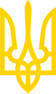 КИЇВСЬКА МІСЬКА РАДАРІШЕННЯвід 23 червня 2011 року N 242/5629Про встановлення місцевих податків і зборів у м. Києві(заголовок із змінами, внесеними згідно з рішенням
 Київської міської ради від 11.02.2016 р. N 103/103)Із змінами і доповненнями, внесеними
 рішеннями Київської міської ради
 від 1 грудня 2011 року N 722/6958,
 від 24 травня 2012 року N 577/7914,
 від 1 листопада 2012 року N 217/8501,
 від 17 квітня 2013 року N 105/9162,
 від 22 травня 2013 року N 325/9382,
 від 2 жовтня 2013 року N 16/9604,
 від 13 листопада 2013 року N 427/9915,
від 3 липня 2014 року N 17/17,
від 28 січня 2015 року N 58/923
(рішенням Київської міської ради від 28 січня 2015 року N 58/923
 це рішення викладено у новій редакції),
від 2 липня 2015 року N 667/1531,
 від 22 грудня 2015 року N 57/57,
від 11 лютого 2016 року N 103/103,
від 3 березня 2016 року N 126/126,
від 26 травня 2016 року N 348/348,
 від 28 липня 2016 року N 855/855,
 від 22 грудня 2016 року N 791/1795,
від 23 лютого 2017 року N 1005/2009,
від 1 червня 2017 року N 423/2645,
від 22 червня 2017 року N 604/2766,
від 14 вересня 2017 року N 15/3022,
від 21 листопада 2017 року N 505/3512,
від 21 листопада 2017 року N 506/3513,
від 21 листопада 2017 року N 507/3514,
від 21 листопада 2017 року N 508/3515,
від 21 грудня 2017 року N 1048/4055,
від 8 лютого 2018 року N 18/4082,
від 17 квітня 2018 року N 406/4470,
від 19 квітня 2018 року N 515/4579,
від 19 липня 2018 року N 1349/5413,
від 9 жовтня 2018 року N 1740/5804,
від 18 жовтня 2018 року N 1910/5974
(яке застосовується з 1 січня 2019 року),
від 29 листопада 2018 року N 222/6273,
від 20 грудня 2018 року N 490/6541
(яке вводиться в дію з 1 січня 2019 року),
від 31 січня 2019 року N 2/6658
(зміни, внесені підпунктом 1.3 пункту 1 рішення
 Київської міської ради від 31 січня 2019 року N 2/6658,
 застосовуються з 1 січня 2019 року),
від 16 травня 2019 року N 902/7558,
від 19 грудня 2019 року N 466/8039,
від 23 липня 2020 року N 40/9119,
від 23 липня 2020 року N 43/9122,
від 28 липня 2020 року N 70/9149,
від 28 липня 2020 року N 107/9186,
від 28 липня 2020 року N 108/9187,
від 28 липня 2020 року N 109/9188,
від 30 липня 2020 року N 254/9333
(яке застосовується з 18 серпня 2020 року і діє до закінчення
 періоду дії карантину, встановленого з метою запобігання поширенню
 на території України гострої респіраторної хвороби COVID-19, спричиненої
 коронавірусом SARS-CoV-2, але не раніше 31 грудня 2020 року),
від 30 липня 2020 року N 420/9499
(яке застосовується з 20 серпня 2020 року і діє
 до закінчення дії карантину, встановленого з метою
 запобігання поширенню на території України гострої респіраторної
 хвороби COVID-19, спричиненої коронавірусом SARS-CoV-2),
від 3 вересня 2020 року N 448/9527,
від 24 грудня 2020 року N 22/22,
від 31 серпня 2021 року N 2185/2226,
від 21 жовтня 2021 року N 3027/3068,
від 9 грудня 2021 року N 3978/4019,
від 9 грудня 2021 року N 3981/4022,
від 16 грудня 2021 року N 4140/4181,
від 8 липня 2021 року N 1595/1636,
від 17 лютого 2022 року N 4507/4548,
від 23 червня 2022 року N 4748/4789
(яке діє до закінчення воєнного стану, але не раніше 31 грудня 2022 року),
від 23 червня 2022 року N 4864/4905,
від 13 вересня 2022 року N 5450/5491Додатково див. постанови
 Окружного адміністративного суду міста Києва
 від 18 червня 2015 року,
 від 2 березня 2016 року,
від 27 квітня 2017 року,
постанову Шостого апеляційного адміністративного суду
 від 9 червня 2020 року,
рішення Окружного адміністративного суду міста Києва
 від 6 липня 2020 року,
від 23 червня 2022 рокуВідповідно до Податкового кодексу України Київська міська рада вирішила:1. Установити в м. Києві місцеві податки та збори:1.1. Податок на майно, який складається з:1.1.1. податку на нерухоме майно, відмінне від земельної ділянки;1.1.2. транспортного податку;1.1.3. плати за землю.1.2. Єдиний податок для суб'єктів господарювання, які застосовують спрощену систему оподаткування, обліку та звітності та віднесені до першої та другої групи платників єдиного податку, визначених у підпунктах 1 і 2 пункту 293.2 статті 293 Податкового кодексу України, у такому розмірі:для першої групи платників єдиного податку - 10 відсотків розміру прожиткового мінімуму для працездатних осіб, встановленої законом на 1 січня податкового (звітного) року;(абзац другий підпункту 1.2 пункту 1 із змінами, внесеними
 згідно з рішенням Київської міської ради від 22.12.2016 р. N 791/1795)для другої групи платників єдиного податку - 20 відсотків розміру мінімальної заробітної плати, встановленої законом на 1 січня податкового (звітного) року.1.3. Туристичний збір.1.4. Збір за місця для паркування транспортних засобів.2. Пункт 2 виключено(згідно з рішенням Київської
міської ради від 11.02.2016 р. N 103/103,
у зв'язку з цим пункти 3 - 6
вважати відповідно пунктами 2 - 5)2. Затвердити:положення про податок на нерухоме майно, відмінне від земельної ділянки (додаток 1);положення про транспортний податок (додаток 2);положення про плату за землю (додаток 3);положення про туристичний збір (додаток 4);положення про збір за місця для паркування транспортних засобів (додаток 5).3. Департаменту земельних ресурсів виконавчого органу Київської міської ради (Київської міської державної адміністрації) надавати органам державної фіскальної служби інформацію (дані) з міського земельного кадастру про земельні ділянки для адміністрування плати за землю в м. Києві.4. Департаменту з питань реєстрації виконавчого органу Київської міської ради (Київської міської державної адміністрації) надати органам державної фіскальної служби у місті Києві право безкоштовного доступу до інформації, що міститься в інформаційній системі "Реєстр територіальної громади міста Києва", у зв'язку з виконанням службових обов'язків відповідно до вимог Податкового кодексу України".(рішення доповнено новим пунктом 4 згідно з рішенням
 Київської міської ради від 18.10.2018 р. N 1910/5974,
яке застосовується з 01.01.2019 р.,
у зв'язку з цим пункти 4 - 6 вважати пунктами 5 - 7)5. Рекомендувати органам державної фіскальної служби:при адмініструванні плати за землю в м. Києві використовувати інформацію (дані) з міського земельного кадастру;інформувати виконавчий орган Київської міської ради (Київську міську державну адміністрацію) про сплату земельного податку та орендну плату за землю в м. Києві в розрізі земельних ділянок та землекористувачів.6. Суб'єкти подання (розробники) проектів рішень, якими вносяться зміни до цього рішення, додають до проекту рішення висновок органів Державної фіскальної служби України на відповідність таких рішень податковому законодавству України.(рішення доповнено новим пунктом 6 згідно з рішенням
 Київської міської ради від 22.12.2016 р. N 791/1795,
 у зв'язку з цим пункт 6 вважати пунктом 7)7. Установити з 01 березня 2022 року по 31 травня 2022 року ставку земельного податку за земельні ділянки, нормативну грошову оцінку яких проведено, у розмірі 0 відсотка від їх нормативної грошової оцінки землі.(рішення доповнено новим пунктом 7 згідно з рішенням
 Київської міської ради від 13.09.2022 р. N 5450/5491,
у зв'язку з цим пункт 7 вважати пунктом 8)8. Контроль за виконанням рішення покласти на комісію Київської міської ради з питань бюджету та соціально-економічного розвитку.Додаток 1
до рішення Київської міської ради
 23.06.2011 N 242/5629
(у редакції рішення Київської міської ради
 від 18.10.2018 N 1910/5974)ПОЛОЖЕННЯ
про податок на нерухоме майно, відмінне від земельної ділянки, в м. Києві1. Платники податку1.1. Платниками податку є фізичні та юридичні особи, в тому числі нерезиденти, які є власниками об'єктів житлової та/або нежитлової нерухомості.1.1.2. Визначення платників податку в разі перебування об'єктів житлової та/або нежитлової нерухомості у спільній частковій або спільній сумісній власності кількох осіб:а) якщо об'єкт житлової та/або нежитлової нерухомості перебуває у спільній частковій власності кількох осіб, платником податку є кожна з цих осіб за належну їй частку;б) якщо об'єкт житлової та/або нежитлової нерухомості перебуває у спільній сумісній власності кількох осіб, але не поділений в натурі, платником податку є одна з таких осіб-власників, визначена за їх згодою, якщо інше не встановлено судом;в) якщо об'єкт житлової та/або нежитлової нерухомості перебуває у спільній сумісній власності кількох осіб і поділений між ними в натурі, платником податку є кожна з цих осіб за належну їй частку.2. Об'єкт оподаткування2.1. Об'єктом оподаткування є об'єкт житлової та нежитлової нерухомості, в тому числі його частка.2.2. Не є об'єктом оподаткування:а) об'єкти житлової та нежитлової нерухомості, які перебувають у власності органів державної влади, органів місцевого самоврядування, а також організацій, створених ними в установленому порядку, що повністю утримуються за рахунок відповідного державного бюджету чи місцевого бюджету і є неприбутковими (їх спільній власності);б) будівлі дитячих будинків сімейного типу;в) гуртожитки;г) житлова нерухомість, непридатна для проживання, в тому числі у зв'язку з аварійним станом, визнана такою згідно з рішенням Київської міської ради;ґ) об'єкти житлової нерухомості, в тому числі їх частки, що належать дітям-сиротам, дітям, позбавленим батьківського піклування, та особам з їх числа, визнаним такими відповідно до закону, дітям з інвалідністю, які виховуються одинокими матерями (батьками), але не більше одного такого об'єкта на дитину;д) об'єкти нежитлової нерухомості, які використовуються суб'єктами господарювання малого та середнього бізнесу, що провадять свою діяльність у тимчасових спорудах для здійснення підприємницької діяльності та/або в малих архітектурних формах та на ринках;(підпункт "д" пункту 2.2 у редакції рішення
 Київської міської ради від 24.12.2020 р. N 22/22)е) будівлі промисловості, віднесені до групи "Будівлі промислові та склади" (код 125) Державного класифікатора будівель та споруд ДК 018-2000, що використовуються за призначенням у господарській діяльності суб'єктів господарювання, основна діяльність яких класифікується у секціях B - F КВЕД ДК 009:2010, та не здаються їх власниками в оренду, лізинг, позичку;(підпункт "е" пункту 2.2 у редакції рішення
 Київської міської ради від 24.12.2020 р. N 22/22)є) будівлі, споруди сільськогосподарських товаровиробників (юридичних та фізичних осіб), віднесені до класу "Будівлі сільськогосподарського призначення, лісівництва та рибного господарства" (код 1271) Державного класифікатора будівель та споруд ДК 018-2000, та не здаються їх власниками в оренду, лізинг, позичку;(підпункт "є" пункту 2.2 у редакції рішення
 Київської міської ради від 31.01.2019 р. N 2/6658)ж) об'єкти житлової та нежитлової нерухомості, які перебувають у власності громадських організацій осіб з інвалідністю та їх підприємств;з) об'єкти нерухомості, що перебувають у власності релігійних організацій, статути (положення) яких зареєстровано у встановленому законом порядку, та використовуються виключно для забезпечення їхньої статутної діяльності, включаючи ті, в яких здійснюють діяльність засновані такими релігійними організаціями добродійні заклади (притулки, інтернати, лікарні тощо), крім об'єктів нерухомості, в яких здійснюється виробнича та/або господарська діяльність;и) будівлі дошкільних та загальноосвітніх навчальних закладів незалежно від форми власності та джерел фінансування, що використовуються для надання освітніх послуг;і) об'єкти нежитлової нерухомості державних та комунальних дитячих санаторно-курортних закладів і закладів оздоровлення та відпочинку дітей, а також дитячих санаторно-курортних закладів і закладів оздоровлення і відпочинку дітей, що знаходяться на балансі підприємств, установ та організацій, які є неприбутковими і внесені контролюючим органом до Реєстру неприбуткових установ та організацій. У разі виключення з Реєстру неприбуткових установ та організацій декларація подається платником податку протягом 30 календарних днів з дня виключення, а податок сплачується починаючи з місяця, наступного за місяцем, в якому відбулося виключення з Реєстру неприбуткових установ та організацій;ї) об'єкти нежитлової нерухомості державних та комунальних центрів олімпійської підготовки, шкіл вищої спортивної майстерності, центрів фізичного здоров'я населення, центрів з розвитку фізичної культури і спорту осіб з інвалідністю, дитячо-юнацьких спортивних шкіл, а також центрів олімпійської підготовки, шкіл вищої спортивної майстерності, дитячо-юнацьких спортивних шкіл і спортивних споруд всеукраїнських фізкультурно-спортивних товариств, їх місцевих осередків та відокремлених підрозділів, що є неприбутковими і включені до Реєстру неприбуткових установ та організацій. У разі виключення таких установ і організацій з Реєстру неприбуткових установ та організацій декларація подається платником податку протягом 30 календарних днів з дня виключення, а податок сплачується починаючи з місяця, наступного за місяцем, в якому відбулося виключення з Реєстру неприбуткових установ та організацій;й) об'єкти нежитлової нерухомості баз олімпійської та паралімпійської підготовки. Перелік таких баз затверджує Кабінет Міністрів України;к) об'єкти житлової нерухомості, які належать багатодітним або прийомним сім'ям, у яких виховується п'ять та більше дітей.3. База оподаткування3.1. Базою оподаткування є загальна площа об'єкта житлової та нежитлової нерухомості, в тому числі його часток.3.2. База оподаткування об'єктів житлової та нежитлової нерухомості, в тому числі їх часток, які перебувають у власності фізичних осіб, обчислюється контролюючим органом на підставі даних Державного реєстру речових прав на нерухоме майно, що безоплатно надаються органами державної реєстрації прав на нерухоме майно та/або на підставі оригіналів відповідних документів платника податків, зокрема, документів на право власності.3.3. База оподаткування об'єктів житлової та нежитлової нерухомості, в тому числі їх часток, що перебувають у власності юридичних осіб, обчислюється такими особами самостійно, виходячи із загальної площі кожного окремого об'єкта оподаткування на підставі документів, що підтверджують право власності на такий об'єкт.4. Пільги із сплати податку4.1. База оподаткування об'єкта/об'єктів житлової нерухомості, в тому числі їх часток, що перебувають у власності фізичної особи - платника податку, зменшується:а) для квартири/квартир незалежно від їх кількості - на 60 кв. метрів;б) для житлового будинку/будинків незалежно від їх кількості - на 120 кв. метрів;в) для різних типів об'єктів житлової нерухомості, в тому числі їх часток (у разі одночасного перебування у власності платника податку квартири/квартир та житлового будинку/будинків, у тому числі їх часток), - на 180 кв. метрів.Таке зменшення надається один раз за кожний базовий податковий (звітний) період (рік).4.2. Пільги з податку, що сплачується на території м. Києва з об'єктів житлової нерухомості, для фізичних осіб не застосовуються до:об'єкта/об'єктів оподаткування, якщо площа такого/таких об'єкта/об'єктів перевищує п'ятикратний розмір неоподатковуваної площі, встановленої пунктом 4.1 цього пункту;об'єкта/об'єктів оподаткування, що використовуються їх власниками з метою одержання доходів (здаються в оренду, лізинг, позичку, використовуються у підприємницькій діяльності).4.3. Пункт 4.3 виключено(згідно з рішенням Київської
 міської ради від 24.12.2020 р. N 22/22)5. Ставка податку5.1. Ставки податку для об'єктів житлової та/або нежитлової нерухомості, що перебувають у власності фізичних та юридичних осіб, встановлюються у відсотках до розміру мінімальної заробітної плати, встановленої законом на 1 січня звітного (податкового) року, за 1 кв. метр бази оподаткування.5.2. Ставки податку для об'єктів житлової та /або нежитлової нерухомості встановлюються:5.2.1. Відповідно до таблиці N 1 до цього Положення.5.2.2. До 31 грудня 2033 року для усіх місць розташування (зональності) технологічних парків, утворених з урахуванням вимог Закону України "Про спеціальний режим інноваційної діяльності технологічних парків", та кодів Класифікатора будівель і споруд у розмірі 0 відсотків розміру мінімальної заробітної плати.6. Податковий період6.1. Базовий податковий (звітний) період дорівнює календарному року.7. Порядок обчислення суми податку7.1. Обчислення суми податку з об'єкта/об'єктів житлової нерухомості, які перебувають у власності фізичних осіб, здійснюється контролюючим органом за місцем податкової адреси (місцем реєстрації) власника такої нерухомості у такому порядку:а) за наявності у власності платника податку одного об'єкта житлової нерухомості, в тому числі його частки, податок обчислюється, виходячи з бази оподаткування, зменшеної відповідно до підпунктів "а" або "б" пункту 4.1 цього Положення та відповідної ставки податку;б) за наявності у власності платника податку більше одного об'єкта житлової нерухомості одного типу, в тому числі їх часток, податок обчислюється, виходячи із сумарної загальної площі таких об'єктів, зменшеної відповідно до підпунктів "а" або "б" пункту 4.1 цього Положення, та відповідної ставки податку;в) за наявності у власності платника податку об'єктів житлової нерухомості різних видів, у тому числі їх часток, податок обчислюється, виходячи із сумарної загальної площі таких об'єктів, зменшеної відповідно до підпункту "в" пункту 4.1 цього Положення, та відповідної ставки податку;г) сума податку, обчислена з урахуванням підпунктів "б" і "в" цього підпункту, розподіляється контролюючим органом пропорційно до питомої ваги загальної площі кожного з об'єктів житлової нерухомості.ґ) підпункт "ґ" пункту 7.1 виключено(згідно з рішенням Київської
 міської ради від 24.12.2020 р. N 22/22)Обчислення суми податку з об'єкта/об'єктів нежитлової нерухомості, які перебувають у власності фізичних осіб, здійснюється контролюючим органом за місцем податкової адреси (місцем реєстрації) власника такої нерухомості, виходячи із загальної площі кожного з об'єктів нежитлової нерухомості та відповідної ставки податку.7.2. За наявності у власності платника податку об'єкта (об'єктів) житлової нерухомості, у тому числі його частки, що перебуває у власності фізичної чи юридичної особи - платника податку, загальна площа якого перевищує 300 квадратних метрів (для квартири) та/або 500 квадратних метрів (для будинку), сума податку, розрахована відповідно до підпунктів "а" - "г" пункту 7.1 цього Положення збільшується на 25000 гривень на рік за кожен такий об'єкт житлової нерухомості (його частку).(розділ 7 доповнено новим пунктом 7.2 згідно з
рішенням Київської міської ради від 24.12.2020 р. N 22/22,
у зв'язку з цим пункти 7.2 - 7.5
 вважати пунктами 7.3 - 7.6)7.3. Податкове/податкові повідомлення-рішення про сплату суми/сум податку, обчисленого згідно з пунктом 7.1 цього Положення, та відповідні платіжні реквізити, для обліку доходів бюджету міста Києва за місцезнаходженням кожного з об'єктів житлової та/або нежитлової нерухомості, надсилаються платнику податку контролюючим органом у порядку, визначеному статтею 42 Податкового кодексу України, до 1 липня року, що настає за базовим податковим (звітним) періодом (роком).(абзац перший пункту 7.3 у редакції рішення
 Київської міської ради від 24.12.2020 р. N 22/22)Щодо новоствореного (нововведеного) об'єкта житлової та/або нежитлової нерухомості податок сплачується фізичною особою - платником, починаючи з місяця, в якому виникло право власності на такий об'єкт.Контролюючі органи за місцем проживання (реєстрації) платників податку в десятиденний строк інформують відповідні контролюючі органи за місцезнаходженням об'єктів житлової та/або нежитлової нерухомості про надіслані (вручені) платнику податку податкові повідомлення-рішення про сплату податку у порядку, встановленому центральним органом виконавчої влади, що забезпечує формування та реалізує державну фінансову політику.Нарахування податку та надсилання (вручення) податкових повідомлень-рішень про сплату податку фізичним особам - нерезидентам здійснюють контролюючі органи за місцезнаходженням об'єктів житлової та/або нежитлової нерухомості, що перебувають у власності таких нерезидентів.7.4. Платники податку мають право звернутися з письмовою заявою до контролюючого органу за своєю податковою адресою для проведення звірки даних щодо:(абзац перший пункту 7.4 із змінами, внесеними згідно з
 рішенням Київської міської ради  від 24.12.2020 р. N 22/22)об'єктів житлової та/або нежитлової нерухомості, в тому числі їх часток, що перебувають у власності платника податку;розміру загальної площі об'єктів житлової та/або нежитлової нерухомості, що перебувають у власності платника податку;права на користування пільгою із сплати податку;розміру ставки податку;нарахованої суми податку.У разі виявлення розбіжностей між даними контролюючих органів та даними, підтвердженими платником податку на підставі оригіналів відповідних документів, зокрема, документів на право власності, контролюючий орган за своєю податковою адресою платника податку проводить перерахунок суми податку і надсилає (вручає) йому нове податкове повідомлення-рішення. Попереднє податкове повідомлення-рішення вважається скасованим (відкликаним).(абзац сьомий пункту 7.4 із змінами, внесеними згідно з
 рішенням Київської міської ради  від 24.12.2020 р. N 22/22)7.5. Органи державної реєстрації прав на нерухоме майно, а також органи, що здійснюють реєстрацію місця проживання фізичних осіб, зобов'язані щоквартально у 15-денний строк після закінчення податкового (звітного) кварталу подавати контролюючим органам відомості, необхідні для розрахунку податку, за місцем розташування такого об'єкта нерухомого майна станом на перше число відповідного кварталу в порядку, визначеному Кабінетом Міністрів України.У разі подання платником податку контролюючому органу правовстановлюючих документів на нерухоме майно, відомості про яке відсутні у базі даних інформаційних систем центрального органу виконавчої влади, що реалізує державну податкову політику, сплата податку фізичними особами здійснюється на підставі поданих платником податку відомостей до отримання контролюючим органом відомостей від органів державної реєстрації прав на нерухоме майно про перехід права власності на об'єкт оподаткування.(пункт 7.5 доповнено абзацом другим згідно з
 рішенням Київської міської ради від 24.12.2020 р. N 22/22)7.6. Платники податку - юридичні особи самостійно обчислюють суму податку станом на 1 січня звітного року і до не пізніше 20 лютого цього ж року подають контролюючому органу за місцезнаходженням об'єкта/об'єктів оподаткування декларацію за формою, встановленою у порядку, передбаченому статтею 46 Податкового кодексу України, з розбивкою річної суми рівними частками поквартально.(абзац перший пункту 7.6 із змінами, внесеними згідно з
 рішенням Київської міської ради від 24.12.2020 р. N 22/22)Щодо новоствореного (нововведеного) об'єкта житлової та/або нежитлової нерухомості декларація юридичною особою - платником подається протягом 30 календарних днів з дня виникнення права власності на такий об'єкт, а податок сплачується, починаючи з місяця, в якому виникло право власності на такий об'єкт.8. Порядок обчислення сум податку в разі зміни власника об'єкта оподаткування податком8.1. У разі переходу права власності на об'єкт оподаткування від одного власника до іншого протягом календарного року податок обчислюється для попереднього власника за період з 1 січня цього року до початку того місяця, в якому припинилося право власності на зазначений об'єкт оподаткування, а для нового власника - починаючи з місяця, в якому він набув право власності.8.2. Контролюючий орган надсилає податкове повідомлення-рішення новому власнику після отримання інформації про перехід права власності.9. Порядок сплати податку9.1. Податок сплачується за місцем розташування об'єкта/об'єктів оподаткування і зараховується до бюджету міста Києва згідно з положеннями Бюджетного кодексу України.10. Строки сплати податку10.1. Податкове зобов'язання за звітний рік з податку сплачується:а) фізичними особами - протягом 60 днів з дня вручення податкового повідомлення-рішення;б) юридичними особами - авансовими внесками щокварталу до 30 числа місяця, що наступає за звітним кварталом, які відображаються в річній податковій декларації.10.2. У разі якщо контролюючий орган не надіслав (не вручив) податкове/податкові повідомлення-рішення у строки, встановлені пунктом 7.2 цього Положення, фізичні особи звільняються від відповідальності, передбаченої цим Кодексом за несвоєчасну сплату податкового зобов'язання.10.3. Податкове зобов'язання з цього податку може бути нараховано за податкові (звітні) періоди (роки) в межах строків, визначених пунктом 102.1 статті 102 Податкового кодексу України.Таблиця N 1 до додатка 1
 до рішення Київської міської ради 23.06.2011 N 242/5629
 (у редакції рішення Київської міської ради
 від 18.10.2018 N 1910/5974)СТАВКИ
податку на нерухоме майно, відмінне від земельної ділянки____________
1 Класифікація будівель та споруд, код та найменування зазначаються відповідно до Державного класифікатора будівель та споруд ДК 018-2000, затвердженого наказом Держстандарту від 17 серпня 2000 р. N 507.2 Об'єкти нерухомості, що класифікуються за цим підкласом, звільняються/можуть звільнятися повністю або частково від оподаткування податком на нерухоме майно, відмінне від земельної ділянки, відповідно до норм підпункту 266.2.2 пункту 266.2 та пункту 266.4 статті 266 Податкового кодексу України.3 З 1 січня по 31 грудня 2019 року до ставки податку об'єктів нерухомості, що класифікуються за цією групою, застосовується понижуючий коефіцієнт 0,75.4 З 1 січня 2019 року по 31 грудня 2021 року до ставки податку об'єктів нерухомості, що класифікуються за цими підкласами, для фізичних осіб застосовується понижуючий коефіцієнт 0,75.5 Ставки податку об'єктів нерухомості, що класифікуються за підкласами 1251.1 - 1251.9, 1252.9, застосовуються до об'єктів нерухомості, що використовуються відповідно до цільового призначення об'єкта.(додаток 1 із змінами, внесеними згідно з рішеннями
 Київської міської ради від 22.12.2015 р. N 57/57,
від 11.02.2016 р. N 103/103,
від 22.12.2016 р. N 791/1795,
від 01.06.2017 р. N 423/2645,
у редакції рішення Київської міської
 ради від 18.10.2018 р. N 1910/5974,
яке застосовується з 01.01.2019 р.,
із змінами, внесеними згідно з рішеннями
 Київської міської ради від 16.05.2019 р. N 902/7558,
від 30.07.2020 р. N 254/9333,
яке застосовується з 18.08.2020 р. і діє до закінчення
 періоду дії карантину, встановленого з метою запобігання
 поширенню на території України гострої респіраторної хвороби COVID-19,
 спричиненої коронавірусом SARS-CoV-2, але не раніше 31.12.2020 р.,
від 30.07.2020 р. N 420/9499,
яке застосовується з 20.08.2020 р. і діє до
 закінчення дії карантину, встановленого з метою запобігання
 поширенню на території України гострої  респіраторної
хвороби COVID-19, спричиненої коронавірусом SARS-CoV-2,
від 24.12.2020 р. N 22/22,
від 23.06.2022 р. N 4748/4789,
яке діє до закінчення воєнного стану, але не раніше 31.12.2022 р.)Додаток 2
до рішення Київської міської ради
23.06.2011 N 242/5629
(у редакції рішення Київської міської ради
від 28.01.2015 N 58/923)ПОЛОЖЕННЯ
про транспортний податок1. Платники податку1.1. Платниками податку є фізичні та юридичні особи, в тому числі нерезиденти, які мають зареєстровані в Україні згідно з чинним законодавством власні легкові автомобілі, що відповідно до підпункту 2.1 пункту 2 цього Положення є об'єктами оподаткування.2. Об'єкт оподаткування2.1. Об'єктом оподаткування є легкові автомобілі, з року випуску яких минуло не більше п'яти років (включно) та середньоринкова вартість яких становить понад 375 розмірів мінімальної заробітної плати, встановленої законом на 1 січня податкового (звітного) року.(абзац перший пункту 2.1 із змінами, внесеними згідно з
 рішенням Київської міської ради від 22.12.2016 р. N 791/1795)Така вартість визначається центральним органом виконавчої влади, що забезпечує формування та реалізує державну політику економічного, соціального розвитку і торгівлі за методикою, затвердженою Кабінетом Міністрів України станом на 1 січня податкового (звітного) року, виходячи з марки, моделі, року випуску, об'єму циліндрів двигуна, типу пального.(абзац другий пункту 2.1 у редакції рішення
 Київської міської ради від 01.06.2017 р. N 423/2645)(пункт 2.1 у редакції рішення Київської
 міської ради від 11.02.2016 р. N 103/103)Щороку до 1 лютого податкового (звітного) року центральним органом виконавчої влади, що забезпечує формування та реалізує державну політику економічного, соціального розвитку і торгівлі, на своєму офіційному веб-сайті розміщується перелік легкових автомобілів, з року випуску яких минуло не більше п'яти років (включно) та середньоринкова вартість яких становить понад 375 розмірів мінімальної заробітної плати, встановленої законом на 1 січня податкового (звітного) року, який повинен містити такі дані щодо цих автомобілів: марка, модель, рік випуску, об'єм циліндрів двигуна, тип пального.(пункт 2.1 доповнено абзацом третім згідно з рішенням
 Київської міської ради від 01.06.2017 р. N 423/2645)3. База оподаткування3.1. Базою оподаткування є легковий автомобіль, що є об'єктом оподаткування відповідно до підпункту 2.1 пункту 2 цього Положення.4. Ставки податку4.1. Ставка податку встановлюється з розрахунку на календарний рік у розмірі 25000 гривень за кожен легковий автомобіль, що є об'єктом оподаткування відповідно до підпункту 2.1 пункту 2 цього Положення.5. Податковий період5.1. Базовий податковий (звітний) період дорівнює календарному року.6. Порядок обчислення та сплати податку6.1. Обчислення суми податку з об'єкта/об'єктів оподаткування фізичних осіб здійснюється контролюючим органом за податковою адресою (місцем реєстрації) платника податку, зазначеною в реєстраційних документах на об'єкт оподаткування.(пункт 6.1 у редакції рішення Київської
 міської ради від 24.12.2020 р. N 22/22)6.2. Податкове/податкові повідомлення-рішення про сплату суми/сум податку та відповідні платіжні реквізити надсилаються платнику податку контролюючим органом у порядку, визначеному статтею 42 Податкового кодексу України, до 1 липня року базового податкового (звітного) періоду (року).Щодо об'єктів оподаткування, придбаних протягом року, податок сплачується фізичною особою - платником, починаючи з місяця, в якому виникло право власності на такий об'єкт. Контролюючий орган надсилає податкове повідомлення-рішення новому власнику після отримання інформації про перехід права власності.(пункт 6.2 у редакції рішення Київської
 міської ради від 24.12.2020 р. N 22/22)6.3. Органи внутрішніх справ зобов'язані до 1 квітня 2015 року подати контролюючим органам за місцем реєстрації об'єкта оподаткування відомості, необхідні для розрахунку та справляння податку фізичними та юридичними особами.З 1 квітня 2015 року органи внутрішніх справ зобов'язані щомісяця у десятиденний строк після закінчення календарного місяця подавати контролюючим органам відомості, необхідні для розрахунку та справляння податку фізичними та юридичними особами за місцем реєстрації об'єкта оподаткування станом на перше число відповідного місяця.Форма подачі інформації встановлюється центральним органом виконавчої влади, що забезпечує формування та реалізує державну фінансову політику.(пункт 6.3 у редакції рішення Київської
 міської ради від 01.06.2017 р. N 423/2645)6.4. Платники податку - юридичні особи самостійно обчислюють суму податку станом на 1 січня звітного року і не пізніше 20 лютого цього ж року подають контролюючому органу за місцем реєстрації об'єкта оподаткування декларацію за формою, встановленою у порядку, передбаченому статтею 46 Податкового кодексу України, з розбивкою річної суми рівними частками поквартально.(абзац перший пункту 6.4 із змінами, внесеними згідно з
 рішенням Київської міської ради від 24.12.2020 р. N 22/22)Щодо об'єктів оподаткування, придбаних протягом року, декларація юридичною особою - платником подається протягом місяця з дня виникнення права власності на такий об'єкт, а податок сплачується, починаючи з місяця, в якому виникло право власності на такий об'єкт.6.5. У разі переходу права власності на об'єкт оподаткування від одного власника до іншого протягом звітного року податок обчислюється попереднім власником за період з 1 січня цього року до початку того місяця, в якому він втратив право власності на зазначений об'єкт оподаткування, а новим власником - починаючи з місяця, в якому він набув право власності на цей об'єкт.Контролюючий орган надсилає податкове повідомлення-рішення новому власнику після отримання інформації про перехід права власності.6.6. За об'єкти оподаткування, придбані протягом року, податок сплачується пропорційно кількості місяців, які залишилися до кінця року, починаючи з місяця, в якому проведено реєстрацію транспортного засобу.6.7. У разі спливу п'ятирічного віку легкового автомобіля протягом звітного року податок сплачується за період з 1 січня цього року до початку місяця, наступного за місяцем, в якому вік такого автомобіля досяг (досягне) п'яти років.(розділ 6 доповнено пунктом 6.7 згідно з рішенням
 Київської міської ради від 11.02.2016 р. N 103/103)6.8. У разі незаконного заволодіння третьою особою легковим автомобілем, який відповідно до пункту 2.1 розділу 2 цього Положення є об'єктом оподаткування, транспортний податок за такий легковий автомобіль не сплачується з місяця, наступного за місяцем, в якому мав місце факт незаконного заволодіння легковим автомобілем, якщо такий факт підтверджується відповідним документом про внесення відомостей про вчинення кримінального правопорушення до Єдиного реєстру досудових розслідувань, виданим уповноваженим державним органом.У разі повернення легкового автомобіля його власнику (законному володільцю) податок за такий легковий автомобіль сплачується з місяця, в якому легковий автомобіль було повернено відповідно до постанови слідчого, прокурора чи рішення суду. Платник податку зобов'язаний надати контролюючому органу копію такої постанови (рішення) протягом 10 днів з моменту отримання.(розділ 6 доповнено пунктом 6.8 згідно з рішенням
 Київської міської ради від 11.02.2016 р. N 103/103)6.9. У разі незаконного заволодіння третьою особою легковим автомобілем, який відповідно до пункту 2.1 розділу 2 цього Положення є об'єктом оподаткування, уточнююча декларація юридичною особою - платником податку подається протягом 30 календарних днів з дня внесення відомостей про вчинення кримінального правопорушення до Єдиного реєстру досудових розслідувань.У разі повернення легкового автомобіля його власнику уточнююча декларація юридичною особою - платником податку подається протягом 30 календарних днів з дня складання постанови слідчого, прокурора чи винесення ухвали суду.(розділ 6 доповнено пунктом 6.9 згідно з рішенням
 Київської міської ради від 11.02.2016 р. N 103/103)6.10. Фізичні особи - платники податку мають право звернутися з письмовою заявою до контролюючого органу за своєю податковою адресою (місцем реєстрації) для проведення звірки даних щодо:(абзац перший пункту 6.10 із змінами, внесеними згідно з
 рішенням Київської міської ради від 24.12.2020 р. N 22/22)а) об'єктів оподаткування, що перебувають у власності платника податку;б) розміру ставки податку;в) нарахованої суми податку.У разі виявлення розбіжностей між даними контролюючих органів та даними, підтвердженими платником податку на підставі оригіналів відповідних документів (зокрема документів, що підтверджують право власності на об'єкт оподаткування, перехід права власності на об'єкт оподаткування), контролюючий орган за місцем реєстрації платника податку проводить перерахунок суми податку і надсилає (вручає) йому нове податкове повідомлення-рішення. Попереднє податкове повідомлення-рішення вважається скасованим (відкликаним).(абзац п'ятий пункту 6.10 із змінами, внесеними згідно з
 рішенням Київської міської ради від 01.06.2017 р. N 423/2645)Фізичні особи - нерезиденти у порядку, визначеному цим пунктом, звертаються за проведенням звірки даних до контролюючих органів за місцем реєстрації об'єктів оподаткування.(розділ 6 доповнено пунктом 6.10 згідно з рішенням
 Київської міської ради від 11.02.2016 р. N 103/103)7. Порядок сплати податку7.1. Податок сплачується за місцем реєстрації об'єктів оподаткування і зараховується до відповідного бюджету згідно з положеннями Бюджетного кодексу України.8. Строки сплати податку8.1. Транспортний податок сплачується:а) фізичними особами - протягом 60 днів з дня вручення податкового повідомлення-рішення;б) юридичними особами - авансовими внесками щокварталу до 30 числа місяця, що наступає за звітним кварталом, які відображаються в річній податковій декларації.Додаток 3
 до рішення Київської міської ради
 23.06.2011 N 242/5629
 (у редакції рішення Київської міської ради
 від 18.10.2018 N 1910/5974)ПОЛОЖЕННЯ
про плату за землю в місті Києві1. Платники земельного податку1.1. Платниками земельного податку є:1.1.1. власники земельних ділянок, земельних часток (паїв);1.1.2. землекористувачі.1.2. Особливості справляння податку суб'єктами господарювання, які застосовують спрощену систему оподаткування, обліку та звітності, встановлюються главою 1 розділу XIV Податкового кодексу України.2. Об'єкти оподаткування земельним податком2.1. Об'єктами оподаткування є:2.1.1. земельні ділянки, які перебувають у власності або користуванні;2.1.2. земельні частки (паї), які перебувають у власності.3. База оподаткування земельним податком3.1. Базою оподаткування є:3.1.1. нормативна грошова оцінка земельних ділянок з урахуванням коефіцієнта індексації, визначеного відповідно до порядку, встановленого цим Положенням;3.2. Рішення Київської міської ради щодо нормативної грошової оцінки земельних ділянок, розташованих у межах міста Києва, офіційно оприлюднюється Київською міською радою до 15 липня року, що передує бюджетному періоду, в якому планується застосування нормативної грошової оцінки земель або змін (плановий період). В іншому разі норми відповідного рішення застосовуються не раніше початку бюджетного періоду, що настає за плановим періодом.4. Оподаткування земельних ділянок, наданих на землях лісогосподарського призначення (незалежно від місцезнаходження), земельним податком4.1. Податок за лісові землі справляється як складова рентної плати, що визначається податковим законодавством.4.2. Ставки податку за один гектар нелісових земель, які надані у встановленому порядку та використовуються для потреб лісового господарства, встановлюються відповідно до таблиці N 1 цього Положення.5. Ставка земельного податку за земельні ділянки, нормативну грошову оцінку яких проведено (незалежно від місцезнаходження)5.1. Ставки податку за земельні ділянки для фізичних та юридичних осіб, нормативну грошову оцінку яких проведено, встановлюються залежно від цільового призначення землі у відсотках від їх нормативної грошової оцінки відповідно до таблиці N 1 цього Положення.5.2. До 31 грудня 2033 року ставка податку за земельні ділянки для фізичних та юридичних осіб, нормативну грошову оцінку яких проведено, для технологічних парків, утворених з урахуванням вимог Закону України "Про спеціальний режим інноваційної діяльності технологічних парків" та кодів Класифікації видів цільового призначення земель, затвердженої наказом Державного комітету України із земельних ресурсів від 23 липня 2010 року N 548, встановлюється у розмірі 0 відсотків від нормативної грошової оцінки.5.3. Ставка земельного податку за земельні ділянки (крім земельних ділянок, на яких розташовані багатоквартирні будинки та прибудинкова територія, що перебувають у спільній сумісній власності власників квартир багатоквартирного будинку), які використовуються юридичними і фізичними особами (крім підприємств державної та комунальної власності), в тому числі у разі переходу права власності на будівлі, споруди (їх частини), але право власності на які або право оренди яких в установленому законодавством порядку не оформлено, встановлюється у розмірі 3 відсотків від нормативної грошової оцінки земельних ділянок.(пункт 5.3 у редакції рішення Київської
 міської ради від 16.05.2019 р. N 902/7558)6. Пільги щодо сплати земельного податку для фізичних осіб6.1. Від сплати податку звільняються:6.1.1. інваліди першої і другої групи;6.1.2. фізичні особи, які виховують трьох і більше дітей віком до 18 років;6.1.3. пенсіонери (за віком);6.1.4. ветерани війни та особи, на яких поширюється дія Закону України "Про статус ветеранів війни, гарантії їх соціального захисту";6.1.5. фізичні особи, визнані законом особами, які постраждали внаслідок Чорнобильської катастрофи.6.2. Звільнення від сплати податку за земельні ділянки, передбачене для відповідної категорії фізичних осіб пунктом 6.1 цього Положення, поширюється на земельні ділянки за кожним видом використання у межах граничних норм:6.2.1. для ведення особистого селянського господарства - у розмірі не більш як 2 гектари;6.2.2. для будівництва та обслуговування житлового будинку, господарських будівель і споруд (присадибна ділянка) - не більш як 0,10 гектара;6.2.3. для індивідуального дачного будівництва - не більш як 0,10 гектара;6.2.4. для будівництва індивідуальних гаражів - не більш як 0,01 гектара;6.2.5. для ведення садівництва - не більш як 0,12 гектара.6.3. Від сплати податку звільняються на період дії єдиного податку четвертої групи власники земельних ділянок, земельних часток (паїв) та землекористувачі за умови передачі земельних ділянок та земельних часток (паїв) в оренду платнику єдиного податку четвертої групи.6.4. Якщо фізична особа, визначена у пункті 6.1 цього Положення, станом на 1 січня поточного року має у власності декілька земельних ділянок одного виду використання, площа яких перевищує межі граничних норм, визначених пунктом 6.2 цього Положення, така особа до 1 травня поточного року подає письмову заяву у довільній формі до контролюючого органу за місцем знаходження будь-якої земельної ділянки про самостійне обрання/зміну земельних ділянок для застосування пільги (далі - заява про застосування пільги).Пільга починає застосовуватися до обраних земельних ділянок з базового податкового (звітного) періоду, в якому подано таку заяву, та діє до початку місяця, що настає за місяцем подання нової заяви про застосування пільги.У разі подання фізичною особою, яка станом на 1 січня поточного року має у власності декілька земельних ділянок одного виду використання, заяви про застосування пільги після 1 травня поточного року, пільга починає застосовуватися до обраних земельних ділянок з наступного податкового (звітного) періоду.(пункт 6.4 у редакції рішення Київської
 міської ради від 24.12.2020 р. N 22/22)6.5. Якщо право на пільгу у фізичної особи, яка має у власності декілька земельних ділянок одного виду використання, виникає протягом календарного року та/або фізична особа, визначена у пункті 6.1 цього Положення, набуває право власності на земельну ділянку/земельні ділянки одного виду використання, така особа подає заяву про застосування пільги до контролюючого органу за місцем знаходження будь-якої земельної ділянки протягом 30 календарних днів з дня набуття такого права на пільгу та/або права власності.Пільга починає застосовуватися до обраних земельних ділянок з урахуванням вимог пункту 9.2 цього Положення та діє до початку місяця, що настає за місяцем подання нової заяви про застосування пільги.У разі недотримання фізичною особою вимог абзацу першого цього пункту пільга починає застосовуватися до обраних земельних ділянок з наступного податкового (звітного) періоду.(розділ 6 доповнено пунктом 6.5 згідно з рішенням
 Київської міської ради від 24.12.2020 р. N 22/22)7. Пільги щодо сплати земельного податку для юридичних осіб7.1. Від сплати податку звільняються:7.1.1 санаторно-курортні та оздоровчі заклади громадських організацій інвалідів, реабілітаційні установи громадських організацій інвалідів;7.1.2. громадські організації інвалідів України, підприємства та організації, які засновані громадськими організаціями інвалідів та спілками громадських організацій інвалідів і є їх повною власністю, де протягом попереднього календарного місяця кількість інвалідів, які мають там основне місце роботи, становить не менш як 50 відсотків середньооблікової чисельності штатних працівників облікового складу за умови, що фонд оплати праці таких інвалідів становить протягом звітного періоду не менш як 25 відсотків суми загальних витрат на оплату праці.Зазначені підприємства та організації громадських організацій інвалідів мають право застосовувати цю пільгу за наявності дозволу на право користування такою пільгою, який надається уповноваженим органом відповідно до Закону України "Про основи соціальної захищеності осіб з інвалідністю в Україні".У разі порушення вимог цієї норми зазначені громадські організації інвалідів, їх підприємства та організації зобов'язані сплатити суми податку за відповідний період, проіндексовані з урахуванням інфляції, а також штрафні санкції згідно із законодавством;7.1.3. бази олімпійської та паралімпійської підготовки, перелік яких затверджується Кабінетом Міністрів України;7.1.4. дошкільні та загальноосвітні навчальні заклади незалежно від форми власності і джерел фінансування, заклади культури, науки (крім національних та державних дендрологічних парків), освіти, охорони здоров'я, соціального захисту, фізичної культури та спорту, які повністю утримуються за рахунок коштів державного або місцевих бюджетів;7.1.5. державні та комунальні дитячі санаторно-курортні заклади та заклади оздоровлення і відпочинку, а також дитячі санаторно-курортні та оздоровчі заклади України, які знаходяться на балансі підприємств, установ та організацій, які є неприбутковими і внесені контролюючим органом до Реєстру неприбуткових установ та організацій. У разі виключення таких підприємств, установ та організацій з Реєстру неприбуткових установ та організацій декларація подається платником податку протягом 30 календарних днів з дня виключення, а податок сплачується, починаючи з місяця, наступного за місяцем, в якому відбулося виключення з Реєстру неприбуткових установ та організацій;7.1.6. державні та комунальні центри олімпійської підготовки, школи вищої спортивної майстерності, центри фізичного здоров'я населення, центри з розвитку фізичної культури і спорту інвалідів, дитячо-юнацькі спортивні школи, а також центри олімпійської підготовки, школи вищої спортивної майстерності, дитячо-юнацькі спортивні школи і спортивні споруди всеукраїнських фізкультурно-спортивних товариств, їх місцевих осередків та відокремлених підрозділів, що є неприбутковими та включені до Реєстру неприбуткових установ та організацій, за земельні ділянки, на яких розміщені їх спортивні споруди. У разі виключення таких установ та організацій з Реєстру неприбуткових установ та організацій, декларація подається платником податку протягом 30 календарних днів з дня виключення, а податок сплачується, починаючи з місяця, наступного за місяцем, в якому відбулося виключення з Реєстру неприбуткових установ та організацій.7.2. Крім випадків, передбачених пунктом 7.1 цього Положення, пільги із сплати податку за земельні ділянки для юридичних осіб встановлюються відповідно до таблиці N 2 цього Положення.8. Земельні ділянки, які не підлягають оподаткуванню земельним податком8.1. Не сплачується податок за:8.1.1. землі сільськогосподарських угідь, що перебувають у тимчасовій консервації або у стадії сільськогосподарського освоєння;8.1.2. земельні ділянки державних сортовипробувальних станцій і сортодільниць, які використовуються для випробування сортів сільськогосподарських культур;8.1.3. землі дорожнього господарства автомобільних доріг загального користування - землі під проїзною частиною, узбіччям, земляним полотном, декоративним озелененням, резервами, кюветами, мостами, штучними спорудами, тунелями, транспортними розв'язками, водопропускними спорудами, підпірними стінками, шумовими екранами, очисними спорудами і розташованими в межах смуг відведення іншими дорожніми спорудами та обладнанням, а також землі, що знаходяться за межами смуг відведення, якщо на них розміщені споруди, що забезпечують функціонування автомобільних доріг, а саме:а) паралельні об'їзні дороги, поромні переправи, снігозахисні споруди і насадження, протилавинні та протисельові споруди, вловлюючі з'їзди, захисні насадження, шумові екрани, очисні споруди;б) майданчики для стоянки транспорту і відпочинку, склади, гаражі, резервуари для зберігання паливно-мастильних матеріалів, комплекси для зважування великогабаритного транспорту, виробничі бази, штучні та інші споруди, що перебувають у державній власності, власності державних підприємств або власності господарських товариств, у статутному капіталі яких 100 відсотків акцій (часток, паїв) належить державі;8.1.4. земельні ділянки сільськогосподарських підприємств усіх форм власності та фермерських (селянських) господарств, зайняті молодими садами, ягідниками та виноградниками до вступу їх у пору плодоношення, а також гібридними насадженнями, генофондовими колекціями та розсадниками багаторічних плодових насаджень;8.1.5. земельні ділянки кладовищ, крематоріїв та колумбаріїв;8.1.6. земельні ділянки, на яких розташовані дипломатичні представництва, які відповідно до міжнародних договорів (угод), згода на обов'язковість яких надана Верховною Радою України, користуються приміщеннями та прилеглими до них земельними ділянками на безоплатній основі;8.1.7. земельні ділянки, надані для будівництва та обслуговування культових та інших будівель, необхідних для забезпечення діяльності релігійних організацій України, статути (положення) яких зареєстровано у встановленому законом порядку.9. Особливості оподаткування платою за землю9.1. Київська міська рада встановлює ставки плати за землю та пільги щодо земельного податку, що сплачується на території міста Києва, відповідно до пункту 284.1 статті 284 Податкового кодексу України.Нові зміни до рішень щодо наданих пільг зі сплати земельного податку надаються відповідному контролюючому органу за місцезнаходженням земельної ділянки до 1 числа першого місяця кварталу, що настає за звітним кварталом, у якому відбулися зазначені зміни.(пункт 9.1 у редакції рішення Київської
 міської ради від 24.12.2020 р. N 22/22)9.2. Якщо право на пільгу у платника виникає протягом року, то він звільняється від сплати податку, починаючи з місяця, що настає за місяцем, у якому виникло це право. У разі втрати права на пільгу протягом року податок сплачується, починаючи з місяця, що настає за місяцем, у якому втрачено це право.9.3. Якщо платники податку, які користуються пільгами з цього податку, надають в оренду земельні ділянки, окремі будівлі, споруди або їх частини, податок за такі земельні ділянки та земельні ділянки під такими будівлями (їх частинами) сплачується на загальних підставах з урахуванням прибудинкової території.Ця норма не поширюється на бюджетні установи у разі надання ними будівель, споруд (їх частин) у тимчасове користування (оренду) іншим бюджетним установам, дошкільним, загальноосвітнім навчальним закладам незалежно від форм власності і джерел фінансування.9.4. Плата за землю за земельні ділянки, надані для залізниць у межах смуг відведення, надані гірничодобувним підприємствам для видобування корисних копалин та розробки родовищ корисних копалин, справляється у розмірі 25 відсотків податку, обчисленого відповідно до статей 274 і 277 Податкового кодексу України.10. Податковий період для плати за землю10.1. Базовим податковим (звітним) періодом для плати за землю є календарний рік.10.2. Базовий податковий (звітний) рік починається 1 січня і закінчується 31 грудня того ж року (для новостворених підприємств та організацій, а також у зв'язку із набуттям права власності та/або користування на нові земельні ділянки може бути меншим 12 місяців).11. Порядок обчислення плати за землю11.1. Підставою для нарахування земельного податку є дані державного земельного кадастру.Центральні органи виконавчої влади, що реалізують державну політику у сфері земельних відносин та у сфері державної реєстрації речових прав на нерухоме майно, у сфері будівництва, щомісяця, але не пізніше 10 числа наступного місяця, а також за запитом відповідного контролюючого органу за місцезнаходженням земельної ділянки подають інформацію, необхідну для обчислення і справляння плати за землю, у порядку, встановленому Кабінетом Міністрів України.У разі подання платником податку до контролюючого органу правовстановлюючих документів на земельну ділянку, відомості про яку відсутні у базах даних інформаційних систем центрального органу виконавчої влади, що реалізує державну податкову політику, сплата податку фізичними та юридичними особами здійснюється на підставі поданих платником податку відомостей до отримання контролюючим органом інформації про перехід права власності на об'єкт оподаткування.(пункт 11.1 доповнено абзацом третім згідно з
 рішенням Київської міської ради від 24.12.2020 р. N 22/22)11.2. Платники плати за землю (крім фізичних осіб) самостійно обчислюють суму плати за землю щороку станом на 1 січня і не пізніше 20 лютого поточного року подають до відповідного контролюючого органу за місцезнаходженням земельної ділянки податкову декларацію на поточний рік за формою, встановленою у порядку, передбаченому статтею 46 Податкового кодексу України, з розбивкою річної суми рівними частками за місяцями. Подання такої декларації звільняє від обов'язку подання щомісячних декларацій. При поданні першої декларації (фактичного початку діяльності як платника плати за землю) разом з нею подається витяг із технічної документації про нормативну грошову оцінку земельної ділянки, а надалі такий витяг подається у разі затвердження нової нормативної грошової оцінки землі.(абзац перший пункту 11.2 у редакції рішення
 Київської міської ради від 24.12.2020 р. N 22/22)Довідки (витяги) про розмір нормативної грошової оцінки земельних ділянок надаються на підставі даних державного земельного кадастру або міського земельного кадастру.Дані про земельні ділянки вносяться до міського земельного кадастру Департаментом земельних ресурсів виконавчого органу Київської міської ради (Київської міської державної адміністрації) на підставі звітів про визначення меж земельних ділянок, які фактично використовуються, або документації із землеустрою.11.3. Платник плати за землю має право подавати щомісяця звітну податкову декларацію, що звільняє його від обов'язку подання податкової декларації не пізніше 20 лютого поточного року, протягом 20 календарних днів місяця, що настає за звітним.11.4. За нововідведені земельні ділянки або за новоукладеними договорами оренди землі платник плати за землю подає податкову декларацію протягом 20 календарних днів місяця, що настає за звітним.У разі зміни протягом року об'єкта та/або бази оподаткування платник плати за землю подає податкову декларацію протягом 20 календарних днів місяця, що настає за місяцем, у якому відбулися такі зміни.11.5. Нарахування фізичним особам сум плати за землю проводиться контролюючими органами (за місцем знаходження земельної ділянки), які надсилають платнику податку у порядку, визначеному статтею 42 Податкового кодексу України, до 1 липня поточного року податкове повідомлення-рішення про внесення податку за формою, встановленою у порядку, визначеному статтею 58 Податкового кодексу України.У разі переходу права власності на земельну ділянку від одного власника - юридичної або фізичної особи до іншого протягом календарного року податок сплачується попереднім власником за період з 1 січня цього року до початку того місяця, в якому припинилося його право власності на зазначену земельну ділянку, а новим власником - починаючи з місяця, в якому він набув право власності.У разі переходу права власності на земельну ділянку від одного власника - фізичної особи до іншого протягом календарного року контролюючий орган надсилає (вручає) податкове повідомлення-рішення новому власнику після отримання інформації про перехід права власності.Якщо такий перехід відбувається після 1 липня поточного року, контролюючий орган надсилає (вручає) попередньому власнику нове податкове повідомлення-рішення. Попереднє податкове повідомлення-рішення вважається скасованим (відкликаним).У разі якщо платник податків має у власності декілька земельних ділянок, щодо яких необхідно провести звірку даних, для її проведення такий платник податків має право звернутися до контролюючого органу за місцем знаходження будь-якої з таких земельних ділянок.Платники плати за землю мають право звернутися з письмовою заявою до контролюючого органу за місцем знаходження земельних ділянок для проведення звірки даних щодо:розміру площ та кількості земельних ділянок, що перебувають у власності та/або користуванні платника податку;права на користування пільгою зі сплати податку з урахуванням положень пунктів 6.4 та 6.5 цього Положення;розміру ставки земельного податку;нарахованої суми плати за землю.У разі виявлення розбіжностей між даними контролюючих органів та даними, підтвердженими платником плати за землю на підставі оригіналів відповідних документів, зокрема документів на право власності, користування пільгою, а також у разі зміни розміру ставки плати за землю контролюючий орган (контролюючі органи) за місцем знаходження кожної із земельних ділянок проводить (проводять) протягом десяти робочих днів перерахунок суми податку і надсилає (вручає) / надсилають (вручають) йому нове податкове повідомлення-рішення. Попереднє податкове повідомлення-рішення вважається скасованим (відкликаним).(пункт 11.5 у редакції рішення Київської
 міської ради від 24.12.2020 р. N 22/22)11.6. За земельну ділянку, на якій розташована будівля, що перебуває у спільній власності кількох юридичних або фізичних осіб, податок нараховується з урахуванням прибудинкової території кожному з таких осіб:1) у рівних частинах - якщо будівля перебуває у спільній сумісній власності кількох осіб, але не поділена в натурі, або одній з таких осіб-власників, визначеній за їх згодою, якщо інше не встановлено судом;2) пропорційно належній частці кожної особи - якщо будівля перебуває у спільній частковій власності;3) пропорційно належній частці кожної особи - якщо будівля перебуває у спільній сумісній власності і поділена в натурі.За земельну ділянку, на якій розташована будівля, що перебуває у користуванні кількох юридичних або фізичних осіб, податок нараховується кожному з них пропорційно тій частині площі будівлі, що знаходиться в їх користуванні, з урахуванням прибудинкової території.11.7. Юридична особа зменшує податкові зобов'язання із земельного податку на суму пільг, які надаються фізичним особам відповідно до пункту 6.1 цього Положення за земельні ділянки, що знаходяться у їх власності або постійному користуванні і входять до складу земельних ділянок такої юридичної особи.Такий порядок також поширюється на визначення податкових зобов'язань із земельного податку юридичною особою за земельні ділянки, які відведені в порядку, встановленому Законом України "Про основи соціальної захищеності інвалідів в Україні" для безоплатного паркування (зберігання) легкових автомобілів, якими керують інваліди з ураженням опорно-рухового апарату, члени їх сімей, яким відповідно до порядку забезпечення інвалідів автомобілями передано право керування автомобілем, та законні представники недієздатних осіб з інвалідністю або дітей з інвалідністю, які перевозять осіб з інвалідністю (дітей з інвалідністю) з ураженням опорно-рухового апарату.12. Строк сплати плати за землю12.1. Власники землі та землекористувачі сплачують плату за землю з дня виникнення права власності або права користування земельною ділянкою.У разі припинення права власності або права користування земельною ділянкою плата за землю сплачується за фактичний період перебування землі у власності або користуванні у поточному році.12.2. Облік фізичних осіб - платників податку і нарахування відповідних сум проводяться контролюючими органами за місцем знаходження земельної ділянки щороку до 1 травня.12.3. Податкове зобов'язання щодо плати за землю, визначене у податковій декларації на поточний рік, сплачується рівними частками власниками та землекористувачами земельних ділянок за місцезнаходженням земельної ділянки за податковий період, який дорівнює календарному місяцю, щомісяця протягом 30 календарних днів, що настають за останнім календарним днем податкового (звітного) місяця.12.4. Податкове зобов'язання з плати за землю, визначене у податковій декларації, у тому числі за нововідведені земельні ділянки, сплачується власниками та землекористувачами земельних ділянок за місцезнаходженням земельної ділянки за податковий період, який дорівнює календарному місяцю, щомісяця протягом 30 календарних днів, що настають за останнім календарним днем податкового (звітного) місяця.12.5. Податок фізичними особами сплачується протягом 60 днів з дня вручення податкового повідомлення-рішення.12.6. При переході права власності на будівлю, споруду (їх частину) податок за земельні ділянки, на яких розташовані такі будівлі, споруди (їх частини), з урахуванням прибудинкової території сплачується на загальних підставах з дати державної реєстрації права власності на таку земельну ділянку.12.7. У разі надання в оренду земельних ділянок, окремих будівель (споруд) або їх частин власниками та землекористувачами податок за площі, що надаються в оренду, обчислюється з дати укладення договору оренди земельної ділянки або з дати укладення договору оренди будівель (їх частин).12.8. Власник нежилого приміщення (його частини) у багатоквартирному жилому будинку сплачує до бюджету податок за площі під такими приміщеннями (їх частинами) з урахуванням пропорційної частки прибудинкової території з дати державної реєстрації права власності на нерухоме майно.12.9. У разі якщо контролюючий орган не надіслав (не вручив) податкове (податкові) повідомлення-рішення у строки, встановлені статтею 286 Податкового кодексу України, фізичні особи звільняються від відповідальності, передбаченої Податковим кодексом України за несвоєчасну сплату податкового зобов'язання.(пункт 12.9 із змінами, внесеними згідно з рішенням
 Київської міської ради від 24.12.2020 р. N 22/22)12.10. Податкове зобов'язання з цього податку може бути нараховано за податкові (звітні) періоди (роки) в межах строків, визначених пунктом 102.1 статті 102 Податкового кодексу України.13. Орендна плата13.1. Підставою для нарахування орендної плати за земельну ділянку є договір оренди такої земельної ділянки.Органи виконавчої влади та органи місцевого самоврядування, які укладають договори оренди землі, повинні до 1 лютого подавати контролюючому органу за місцезнаходженням земельної ділянки переліки орендарів, з якими укладено договори оренди землі на поточний рік, та інформувати відповідний контролюючий орган про укладення нових, внесення змін до існуючих договорів оренди землі та їх розірвання до 1 числа місяця, що настає за місяцем, у якому відбулися зазначені зміни.Форма надання інформації затверджується центральним органом виконавчої влади, що забезпечує формування державної фінансової політики.Договір оренди земель державної і комунальної власності укладається за типовою формою, затвердженою Кабінетом Міністрів України.13.2. Платником орендної плати є орендар земельної ділянки.13.3. Об'єктом оподаткування є земельна ділянка, надана в оренду.13.4. Розмір та умови внесення орендної плати встановлюються у договорі оренди між орендодавцем (власником) і орендарем.13.5. Розмір орендної плати встановлюється у договорі оренди, але річна сума платежу:13.5.1. не може бути меншою за розмір земельного податку:для земельних ділянок, нормативну грошову оцінку яких проведено, - у розмірі не більше 3 відсотків їх нормативної грошової оцінки, для земель загального користування - не більше 1 відсотка їх нормативної грошової оцінки, для сільськогосподарських угідь - не менше 0,3 відсотка та не більше 1 відсотка їх нормативної грошової оцінки;13.5.2. не може перевищувати 12 відсотків нормативної грошової оцінки;13.5.3. може перевищувати граничний розмір орендної плати, встановлений у підпункті 13.5.2, у разі визначення орендаря на конкурентних засадах;13.5.4. для баз олімпійської, паралімпійської та дефлімпійської підготовки, перелік яких затверджується Кабінетом Міністрів України, не може перевищувати 0,1 відсотка нормативної грошової оцінки.13.6. Плата за суборенду земельних ділянок не може перевищувати орендної плати.13.7. Податковий період, порядок обчислення орендної плати, строк сплати та порядок її зарахування до бюджетів застосовується відповідно до вимог пунктів 10 - 12 цього Положення.14. Індексація нормативної грошової оцінки земель14.1. Для визначення розміру податку та орендної плати використовується нормативна грошова оцінка земельних ділянок з урахуванням коефіцієнта індексації, визначеного відповідно до законодавства.(абзац перший пункту 14.1 із змінами, внесеними згідно з
 рішенням Київської міської ради від 24.12.2020 р. N 22/22)Центральний орган виконавчої влади, що реалізує державну політику у сфері земельних відносин, здійснює управління у сфері оцінки земель та земельних ділянок.14.2. Центральний орган виконавчої влади, що реалізує державну політику у сфері земельних відносин, за індексом споживчих цін за попередній рік щороку розраховує величину коефіцієнта індексації нормативної грошової оцінки земель, на який індексується нормативна грошова оцінка земель і земельних ділянок на 1 січня поточного року, що визначається за формулою:Кі = І: 100,де І - індекс споживчих цін за попередній рік.У разі якщо індекс споживчих цін перевищує 115 відсотків, такий індекс застосовується із значенням 115.Коефіцієнт індексації нормативної грошової оцінки земель застосовується кумулятивно залежно від дати проведення нормативної грошової оцінки земель, зазначеної в технічній документації з нормативної грошової оцінки земель та земельних ділянок.(пункт 14.2 у редакції рішення Київської
 міської ради від 24.12.2020 р. N 22/22)14.3. Центральний орган виконавчої влади, що реалізує державну політику у сфері земельних відносин, виконавчий орган Київської міської ради (Київська міська державна адміністрація) не пізніше 15 січня поточного року забезпечують інформування центрального органу виконавчої влади, що реалізує державну податкову і митну політику, і власників землі та землекористувачів про щорічну індексацію нормативної грошової оцінки земель.Таблиця N 1 до додатка 3
 до рішення Київської міської ради
23.06.2011 N 242/5629
 (у редакції рішення Київської міської ради
 від 18.10.2018 N 1910/5974)СТАВКИ
 земельного податкуАдміністративно-територіальні одиниці або населені пункти, або території об'єднаних територіальних громад, на які поширюється дія рішення ради:____________
1 Вид цільового призначення земель зазначається згідно з Класифікацією видів цільового призначення земель, затвердженою наказом Держкомзему від 23 липня 2010 р. N 548.2 Якщо вид цільового призначення земельної ділянки згідно з Класифікацією видів цільового призначення земель, затвердженою наказом Держкомзему від 23 липня 2010 р. N 548, не внесено до Державного земельного кадастру, то застосовується ставка у відсотках від нормативної грошової оцінки відповідно до цієї таблиці, але не менше 1 відсотка від нормативної грошової оцінки земельної ділянки.3 Земельні ділянки, що класифікуються за кодами цього підрозділу, звільняються/можуть звільнятися повністю або частково від оподаткування земельним податком відповідно до норм статей 281 - 283 Податкового кодексу України.Таблиця N 2 до додатка 3
 до рішення Київської міської ради
23.06.2011 N 242/5629
 (у редакції рішення Київської міської ради
 від 18.10.2018 N 1910/5974)Перелік
пільг, наданих відповідно до пункту 284.1 статті 284 Податкового кодексу України, із сплати земельного податкуАдміністративно-територіальна одиниця, на яку поширюється дія рішення органу місцевого самоврядування:(додаток 3 із змінами, внесеними згідно з
рішеннями Київської міської ради від 22.12.2015 р. N 57/57,
від 11.02.2016 р. N 103/103,
від 03.03.2016 р. N 126/126,
від 26.05.2016 р. N 348/348,
від 28.07.2016 р. N 855/855,
від 22.12.2016 р. N 791/1795,
від 23.02.2017 р. N 1005/2009,
від 01.06.2017 р. N 423/2645,
від 14.09.2017 р. N 15/3022,
від 17.04.2018 р. N 406/4470,
від 19.04.2018 р. N 515/4579,
від 19.07.2018 р. N 1349/5413,
від 09.10.2018 р. N 1740/5804,
у редакції рішення Київської міської
 ради від 18.10.2018 р. N 1910/5974,
яке застосовується з 01.01.2019 р.,
із змінами, внесеними згідно з рішеннями
 Київської міської ради від 20.12.2018 р. N 490/6541,
яке вводиться в дію з 01.01.2019 р.,
від 31.01.2019 р. N 2/6658,
зміни, внесені підпунктом 1.3 пункту 1 рішення Київської міської
 ради від 31.01.2019 р. N 2/6658, застосовуються з 01.01.2019 р.,
від 24.12.2020 р. N 22/22,
від 08.07.2021 р. N 1595/1636,
від 23.06.2022 р. N 4748/4789,
яке діє до закінчення воєнного стану, але не раніше 31.12.2022 р.)Додаток 4
до рішення Київської міської ради
23.06.2011 N 242/5629
(у редакції рішення Київської міської ради від 31.01.2019 N 2/6658)ПОЛОЖЕННЯ
про туристичний збір в м. Києві1. Туристичний збір1.1. Туристичний збір - це місцевий збір, кошти від якого зараховуються до бюджету міста Києва.2. Платники збору2.1. Платниками збору є громадяни України, іноземці, а також особи без громадянства, які прибувають на територію м. Києва та тимчасово розміщуються у місцях проживання (ночівлі), визначених пунктом 5.1 розділу 5 цього Положення.2.2. Платниками збору не можуть бути особи, які:а) постійно проживають у м. Києві, у тому числі на умовах договорів найму;б) особи, визначені підпунктом "в" підпункту 14.1.213 пункту 14.1 статті 14 Податкового кодексу України, які прибули у відрядження або тимчасово розміщуються у місцях проживання (ночівлі), визначених підпунктом "б" пункту 5.1 розділу 5 цього Положення, що належать фізичним особам на праві власності або на праві користування за договором найму;в) інваліди, діти-інваліди та особи, що супроводжують інвалідів I групи або дітей-інвалідів (не більше одного супроводжуючого);г) ветерани війни;ґ) учасники ліквідації наслідків аварії на Чорнобильській АЕС;д) особи, які прибули за путівками (курсівками) на лікування, оздоровлення, реабілітацію до лікувально-профілактичних, фізкультурно-оздоровчих та санаторно-курортних закладів, що мають ліцензію на медичну практику та акредитацію центрального органу виконавчої влади, що реалізує державну політику у сфері охорони здоров'я;e) діти віком до 18 років;є) дитячі лікувально-профілактичні, фізкультурно-оздоровчі та санаторно-курортні заклади;ж) члени сім'ї фізичної особи першого та/або другого ступеня споріднення, визначені відповідно до підпункту 14.1.263 пункту 14.1 статті 14 Податкового кодексу України, які тимчасово розмішуються такою фізичною особою у місцях проживання (ночівлі), визначених підпунктом "б" пункту 5.1 розділу 5 цього Положення, що належать їй на праві власності або на праві користування за договором найму.3. Ставка збору3.1. Ставка збору встановлюється за кожну добу тимчасового розміщення особи у місцях проживання (ночівлі), визначених пунктом 5.1 розділу 5 цього Положення, у розмірі 0,4 відсотка - для внутрішнього туризму та 1 відсотка - для в'їзного туризму від розміру мінімальної заробітної плати, встановленої законом на 1 січня звітного (податкового) року.4. База справляння збору4.1. Базою справляння є загальна кількість діб тимчасового розміщення у місцях проживання (ночівлі), визначених пунктом 5.1 розділу 5 цього Положення.5. Податкові агенти та місця проживання (ночівлі)5.1. Справляння збору здійснюється з тимчасового розміщення у таких місцях проживання (ночівлі):а) готелі, кемпінги, мотелі, гуртожитки для приїжджих, хостели, будинки відпочинку, туристичні бази, гірські притулки, табори для відпочинку, пансіонати та інші заклади готельного типу, санаторно-курортні заклади;б) житловий будинок, прибудова до житлового будинку, квартира, котедж, кімната, садовий будинок, дачний будинок, будь-які інші об'єкти, що використовуються для тимчасового проживання (ночівлі).5.2. Справляння збору здійснюється такими податковими агентами:а) юридичними особами, філіями, відділеннями, іншими відокремленими підрозділами юридичних осіб згідно з пунктом 7.2 розділу 7 цього Положення, фізичними особами - підприємцями, які надають послуги з тимчасового розміщення осіб у місцях проживання (ночівлі), визначених пунктом 5.1 розділу 5 цього Положення;б) квартирно-посередницькими організаціями, які направляють неорганізованих осіб з метою їх тимчасового розміщення у місцях проживання (ночівлі), визначених підпунктом "б" пункту 5.1 розділу 5 цього Положення, що належать фізичним особам на праві власності або на праві користування за договором найму;в) юридичними особами, які уповноважуються Київською міською радою справляти збір на умовах договору, укладеного з Київською міською радою.Перелік податкових агентів та інформація про них розміщуються та оприлюднюються на офіційному веб-сайті Київської міської ради.6. Особливості справляння збору6.1. Платники збору сплачують суму збору авансовим внеском перед тимчасовим розміщенням у місцях проживання (ночівлі) податковим агентам, які справляють збір за ставками, у місцях справляння збору та з дотриманням інших вимог, визначених рішенням Київської міської ради.За один і той самий період перебування платника збору на території м. Києва повторне справляння збору, вже сплаченого таким платником збору, не допускається.6.2. Особа здійснює тимчасове розміщення платника збору у місцях проживання (ночівлі), що належать такій особі на праві власності або на праві користування, виключно за наявності у платника збору документа, що підтверджує сплату ним туристичного збору відповідно до цього Положення та рішення Київської міської ради.6.3. У разі дострокового залишення особою, яка сплатила туристичний збір, території м. Києва сума надмірно сплаченого збору підлягає поверненню такій особі у встановленому Податковим кодексом України порядку.7. Порядок сплати збору7.1. Податкові агенти сплачують збір за своїм місцезнаходженням щоквартально, у визначений для квартального звітного (податкового) періоду строк та відповідно до податкової декларації за звітний (податковий) квартал.7.2. Податковий агент, який має підрозділ без статусу юридичної особи, що надає послуги з тимчасового розміщення у місцях проживання (ночівлі) не за місцем реєстрації такого податкового агента, зобов'язаний зареєструвати такий підрозділ як податкового агента туристичного збору у контролюючому органі за місцезнаходженням підрозділу.8. Податковий період8.1. Базовий податковий (звітний) період дорівнює календарному кварталу.(додаток 4 у редакції рішення Київської
 міської ради від 31.01.2019 р. N 2/6658)Додаток 5
до рішення Київської міської ради
23.06.2011 N 242/5629
(у редакції рішення Київської міської ради
від 28.01.2015 N 58/923)ПОЛОЖЕННЯ
про збір за місця для паркування транспортних засобів у м. Києві1. Платники збору1.1. Платниками збору є юридичні особи, їх філії (відділення, представництва), фізичні особи - підприємці, які згідно з рішенням Київської міської ради організовують та провадять діяльність із забезпечення паркування транспортних засобів на майданчиках для платного паркування та спеціально відведених автостоянках.2. Об'єкт і база оподаткування збором2.1. Об'єктом оподаткування є земельна ділянка, яка згідно з рішенням Київської міської ради спеціально відведена для забезпечення паркування транспортних засобів на автомобільних дорогах загального користування, тротуарах або інших місцях, а також комунальні гаражі, стоянки, паркінги (будівлі, споруди, їх частини), які побудовані за рахунок коштів місцевого бюджету, за винятком площі земельної ділянки, яка відведена для безоплатного паркування транспортних засобів, передбачених статтею 30 Закону України "Про основи соціальної захищеності інвалідів в Україні".2.2. Базою оподаткування є площа земельної ділянки, відведена для паркування, а також площа комунальних гаражів, стоянок, паркінгів (будівель, споруд, їх частин), які побудовані за рахунок коштів місцевого бюджету.3. Ставка зборуСтавка збору встановлюється за кожний день провадження діяльності із забезпечення паркування транспортних засобів у гривнях за 1 квадратний метр площі земельної ділянки, відведеної для організації та провадження такої діяльності, у розмірі 0,0 відсотка мінімальної заробітної плати, встановленої законом на 1 січня податкового (звітного) року, відповідно до рішення та згідно з переліком паркувальних майданчиків, які закріплені за комунальним підприємством "Київтранспарксервіс" (таблиця 1).(пункт 3 із змінами, внесеними згідно з рішеннями
 Київської міської ради від 22.12.2016 р. N 791/1795,
від 22.06.2017 р. N 604/2766,
від 21.12.2017 р. N 1048/4055,
від 19.07.2018 р. N 1349/5413,
у редакції рішення Київської
 міської ради від 20.12.2018 р. N 490/6541,
яке вводиться в дію з 01.01.2019 р.)4. Порядок обчислення та строки сплати збору4.1. Збір сплачується до бюджету міста Києва за місцем розташування спеціально відведеного місця для паркування транспортних засобів у розмірах, встановлених пунктом 3 цього положення (таблиця 2).(підпункт 4.1 пункту 4 із змінами, внесеними згідно з
 рішенням Київської міської ради від 31.08.2021 р. N 2185/2226)Сума збору за місця для паркування транспортних засобів, обчислена відповідно до податкової декларації за звітний (податковий) квартал, сплачується щоквартально, у визначений для квартального звітного (податкового) періоду строк, за місцезнаходженням об'єкта оподаткування.4.2. Платник збору, який має підрозділ без статусу юридичної особи, що провадить діяльність із забезпечення паркування транспортних засобів на земельній ділянці не за місцем реєстрації такого платника збору, зобов'язаний зареєструвати такий підрозділ як платника збору у контролюючому органі за місцезнаходженням земельної ділянки.4.3. Сума збору, яка підлягає сплаті за податковий (звітний) квартал і відображається в податковій декларації, розраховується за наступною формулою:P = (S - I - A) * C * M * N,де: P - сума збору, яка підлягає сплаті за звітний квартал;S - площа земельної ділянки, відведеної для забезпечення паркування транспортних засобів;I - площа земельної ділянки, відведена для безоплатного паркування транспортних засобів, передбачених статтею 30 Закону України "Про основи соціальної захищеності інвалідів в Україні";A - площа земельної ділянки, тимчасово виведеної з експлуатації за розпорядженням виконавчого органу Київської міської ради (Київської міської державної адміністрації);C - ставка збору;M - мінімальна заробітна плата, встановлена Законом на 1 січня податкового (звітного) року;N - кількість днів провадження діяльності.4.4. Введення та виведення з експлуатації площ земельних ділянок, відведених для забезпечення паркування транспортних засобів, здійснюється згідно з рішенням Київської міської ради. Тимчасове (на визначений строк) виведення з експлуатації площ земельних ділянок, відведених для забезпечення паркування транспортних засобів, здійснюється за розпорядженнями виконавчого органу Київської міської ради (Київської міської державної адміністрації).5. Податковий періодБазовий податковий (звітний) період дорівнює календарному кварталу.Таблиця N 1
до додатка 5 до рішення Київської міської ради
23.06.2011 N 242/5629
(в редакції рішення Київської міської ради
від 31.08.2021 N 2185/2226)Перелік паркувальних майданчиків, закріплених за КП "Київтранспарксервіс"(таблиця N 1 у редакції рішення
 Київської міської ради від 02.07.2015 р. N 667/1531,
 із змінами, внесеними згідно з рішеннями
Київської міської ради від 22.12.2015 р. N 57/57,
від 21.11.2017 р. N 505/3512,
від 21.11.2017 р. N 506/3513,
від 21.11.2017 р. N 507/3514,
від 21.11.2017 р. N 508/3515,
від 08.02.2018 р. N 18/4082,
у редакції рішення Київської
 міської ради від 29.11.2018 р. N 222/6273,
із змінами, внесеними згідно з рішеннями
 Київської міської ради від 19.12.2019 р. N 466/8039,
від 23.07.2020 р. N 40/9119,
від 23.07.2020 р. N 43/9122,
від 28.07.2020 р. N 70/9149,
від 28.07.2020 р. N 107/9186,
від 28.07.2020 р. N 108/9187,
від 28.07.2020 р. N 109/9188,
від 03.09.2020 р. N 448/9527,
у редакції рішень Київської
міської ради від 24.12.2020 р. N 22/22,
від 31.08.2021 р. N 2185/2226,
із змінами, внесеними згідно з рішеннями 
 Київської міської ради від 21.10.2021 р. N 3027/3068,
від 09.12.2021 р. N 3978/4019,
від 09.12.2021 р. N 3981/4022,
від 16.12.2021 р. N 4140/4181,
від 17.02.2022 р. N 4507/4548,
від 23.06.2022 р. N 4864/4905)Таблиця N 2 до додатка 5
до рішення Київської міської ради
23.06.2011 N 242/5629
(у редакції рішення Київської міської ради
від 28.01.2015 N 58/923)Межі територіальних зон міста Києва для визначення ставок збору за місця паркування транспортних засобівТаблиця N 2 виключена
(згідно з рішенням Київської міської ради
 від 31 серпня 2021 року N 2185/2226)____________Київський міський голова Л. Черновецький Київський міський головаВ. КличкоКод містаКод районуКод згідно з КОАТУУНайменування адміністративно-територіальної одиниці, або населеного пункту, або території об'єднаної територіальної громади2626000000000м. КиївКласифікація будівель та споруд1Класифікація будівель та споруд1Ставки податку за 1 кв. метр (відсотків розміру мінімальної заробітної плати)Ставки податку за 1 кв. метр (відсотків розміру мінімальної заробітної плати)код2Найменування1для юридичних осібдля фізичних осібкод2Найменування1для усіх місць розташування (зональності)для усіх місць розташування (зональності)11Будівлі житловіБудівлі житловіБудівлі житлові111Будинки одноквартирніБудинки одноквартирніБудинки одноквартирні1110Будинки одноквартирні2Будинки одноквартирні2Будинки одноквартирні21110.1Будинки одноквартирні масової забудови1,5001,50041110.2Котеджі та будинки одноквартирні підвищеної комфортності1,5001,50041110.3Будинки садибного типу1,5001,50041110.4Будинки дачні та садові1,5001,5004112Будинки з двома та більше квартирамиБудинки з двома та більше квартирамиБудинки з двома та більше квартирами1121Будинки з двома квартирами2Будинки з двома квартирами2Будинки з двома квартирами21121.1Будинки двоквартирні масової забудови1,5001,50041121.2Котеджі та будинки двоквартирні підвищеної комфортності1,5001,50041122Будинки з трьома та більше квартирами2Будинки з трьома та більше квартирами2Будинки з трьома та більше квартирами21122.1Будинки багатоквартирні масової забудови1,5001,50041122.2Будинки багатоквартирні підвищеної комфортності, індивідуальні1,5001,50041122.3Будинки житлові готельного типу1,5001,5004113Гуртожитки2Гуртожитки2Гуртожитки21130.1Гуртожитки для робітників та службовців0,0000,0001130.2Гуртожитки для студентів вищих навчальних закладів20,0000,0001130.3Гуртожитки для учнів навчальних закладів20,0000,0001130.4Будинки-інтернати для людей похилого віку та інвалідів20,0000,0001130.5Будинки дитини та сирітські будинки20,0000,0001130.6Будинки для біженців, притулки для бездомних20,0000,0001130.9Будинки для колективного проживання інші0,0000,00012Будівлі нежитловіБудівлі нежитловіБудівлі нежитлові121Готелі, ресторани та подібні будівліГотелі, ресторани та подібні будівліГотелі, ресторани та подібні будівлі1211Будівлі готельніБудівлі готельніБудівлі готельні1211.1Готелі1,5001,5001211.2Мотелі1,5001,5001211.3Кемпінги1,5001,5001211.4Пансіонати1,5001,5001211.5Ресторани та бари1,0001,0001212Інші будівлі для тимчасового проживанняІнші будівлі для тимчасового проживанняІнші будівлі для тимчасового проживання1212.1Туристичні бази та гірські притулки1,5001,5001212.2Дитячі та сімейні табори відпочинку0,0100,0101212.3Центри та будинки відпочинку1,0001,0001212.9Інші будівлі для тимчасового проживання, не класифіковані раніше1,0001,000122Будівлі офісніБудівлі офісніБудівлі офісні1220Будівлі офісні2Будівлі офісні2Будівлі офісні21220.1Будівлі органів державного та місцевого управління20,0000,0001220.2Будівлі фінансового обслуговування1,5001,5001220.3Будівлі органів правосуддя20,0000,0001220.4Будівлі закордонних представництв21,5001,5001220.5Адміністративно-побутові будівлі промислових підприємств1,5001,5001220.9Будівлі для конторських та адміністративних цілей інші1,0001,000123Будівлі торговельні3Будівлі торговельні3Будівлі торговельні31230Будівлі торговельніБудівлі торговельніБудівлі торговельні1230.1Торгові центри, універмаги, магазини1,5001,5001230.2Криті ринки, павільйони та зали для ярмарків21,5001,5001230.3Станції технічного обслуговування автомобілів1,5001,5001230.4Їдальні, кафе, закусочні тощо1,0001,0001230.5Бази та склади підприємств торгівлі і громадського харчування1,0001,0001230.6Будівлі підприємств побутового обслуговування1,5001,5001230.9Будинки торговельні інші1,0001,000124Будівлі транспорту та засобів зв'язкуБудівлі транспорту та засобів зв'язкуБудівлі транспорту та засобів зв'язку1241Вокзали, аеровокзали, будівлі засобів зв'язку та пов'язані з ними будівліВокзали, аеровокзали, будівлі засобів зв'язку та пов'язані з ними будівліВокзали, аеровокзали, будівлі засобів зв'язку та пов'язані з ними будівлі1241.1Автовокзали та інші будівлі автомобільного транспорту1,5001,5001241.2Вокзали та інші будівлі залізничного транспорту1,5001,5001241.3Будівлі міського електротранспорту0,0100,0101241.4Аеровокзали та інші будівлі повітряного транспорту1,5001,5001241.5Морські та річкові вокзали, маяки та пов'язані з ними будівлі1,5001,5001241.6Будівлі станцій підвісних та канатних доріг0,0100,0101241.7Будівлі центрів радіо- та телевізійного мовлення, телефонних станцій, телекомунікаційних центрів тощо1,5001,5001241.8Ангари для літаків, локомотивні, вагонні, трамвайні та тролейбусні депо0,0100,0101241.9Будівлі транспорту та засобів зв'язку інші1,5001,5001242ГаражіГаражіГаражі1242.1Гаражі наземні0,4000,4001242.2Гаражі підземні0,4000,4001242.3Стоянки автомобільні криті0,0100,0101242.4Навіси для велосипедів0,0100,010125Будівлі промислові та складиБудівлі промислові та складиБудівлі промислові та склади1251Будівлі промислові2Будівлі промислові2Будівлі промислові21251.1Будівлі підприємств машинобудування та металообробної промисловості21,0001,0001251.2Будівлі підприємств чорної металургії21,0001,0001251.3Будівлі підприємств хімічної та нафтохімічної промисловості21,0001,0001251.4Будівлі підприємств легкої промисловості21,0001,0001251.5Будівлі підприємств харчової промисловості21,0001,0001251.6Будівлі підприємств медичної та мікробіологічної промисловості21,0001,0001251.7Будівлі підприємств лісової, деревообробної та целюлозно-паперової промисловості21,0001,0001251.8Будівлі підприємств будівельної індустрії, будівельних матеріалів та виробів, скляної та фарфоро-фаянсової промисловості21,0001,0001251.9Будівлі інших промислових виробництв, включаючи поліграфічне 21,0001,0001252Резервуари, силоси та складиРезервуари, силоси та складиРезервуари, силоси та склади1252.1Резервуари для нафти, нафтопродуктів та газу1,5001,5001252.2Резервуари та ємності інші1,5001,5001252.3Силоси для зерна1,5001,5001252.4Силоси для цементу та інших сипучих матеріалів1,5001,5001252.5Склади спеціальні товарні1,5001,5001252.6Холодильники1,5001,5001252.7Складські майданчики1,5001,5001252.8Склади універсальні1,5001,5001252.9Склади та сховища інші21,0001,000126Будівлі для публічних виступів, закладів освітнього, медичного та оздоровчого призначенняБудівлі для публічних виступів, закладів освітнього, медичного та оздоровчого призначенняБудівлі для публічних виступів, закладів освітнього, медичного та оздоровчого призначення1261Будівлі для публічних виступівБудівлі для публічних виступівБудівлі для публічних виступів1261.1Театри, кінотеатри та концертні зали1,0001,0001261.2Зали засідань та багатоцільові зали для публічних виступів1,0001,0001261.3Цирки1,0001,0001261.4Казино, ігорні будинки1,5001,5001261.5Музичні та танцювальні зали, дискотеки1,0001,0001261.9Будівлі для публічних виступів інші1,5001,5001262Музеї та бібліотекиМузеї та бібліотекиМузеї та бібліотеки1262.1Музеї та художні галереї20,0000,0001262.2Бібліотеки, книгосховища20,0000,0001262.3Технічні центри0,0100,0101262.4Планетарії20,0000,0001262.5Будівлі архівів20,0000,0001262.6Будівлі зоологічних та ботанічних садів20,0000,0001263Будівлі навчальних та дослідних закладівБудівлі навчальних та дослідних закладівБудівлі навчальних та дослідних закладів1263.1Будівлі науково-дослідних та проектно-вишукувальних установ1,0001,0001263.2Будівлі вищих навчальних закладів1,0001,0001263.3Будівлі шкіл та інших середніх навчальних закладів20,0000,0001263.4Будівлі професійно-технічних навчальних закладів20,0000,0001263.5Будівлі дошкільних та позашкільних навчальних закладів20,0000,0001263.6Будівлі спеціальних навчальних закладів для дітей з особливими потребами20,0000,0001263.7Будівлі закладів з фахової перепідготовки0,0000,0001263.8Будівлі метеорологічних станцій, обсерваторій20,0000,0001263.9Будівлі освітніх та науково-дослідних закладів інші20,0000,0001264Будівлі лікарень та оздоровчих закладівБудівлі лікарень та оздоровчих закладівБудівлі лікарень та оздоровчих закладів1264.1Лікарні багатопрофільні територіального обслуговування, навчальних закладів20,0000,0001264.2Лікарні профільні, диспансери20,0000,0001264.3Материнські та дитячі реабілітаційні центри, пологові будинки20,0000,0001264.4Поліклініки, пункти медичного обслуговування та консультації20,0000,0001264.5Шпиталі виправних закладів, в'язниць та Збройних Сил20,0000,0001264.6Санаторії, профілакторії та центри функціональної реабілітації20,0000,0001264.9Заклади лікувально-профілактичні та оздоровчі інші20,0000,0001265Зали спортивні2Зали спортивні2Зали спортивні21265.1Зали гімнастичні, баскетбольні, волейбольні, тенісні тощо0,0000,0001265.2Басейни криті для плавання0,0000,0001265.3Хокейні та льодові стадіони криті0,0000,0001265.4Манежі легкоатлетичні0,0000,0001265.5Тири0,0000,0001265.9Зали спортивні інші0,0100,010127Будівлі нежитлові іншіБудівлі нежитлові іншіБудівлі нежитлові інші1271Будівлі сільськогосподарського призначення, лісівництва та рибного господарства2Будівлі сільськогосподарського призначення, лісівництва та рибного господарства2Будівлі сільськогосподарського призначення, лісівництва та рибного господарства21271.1Будівлі для тваринництва21,5001,5001271.2Будівлі для птахівництва21,5001,5001271.3Будівлі для зберігання зерна21,5001,5001271.4Будівлі силосні та сінажні21,5001,5001271.5Будівлі для садівництва, виноградарства та виноробства21,5001,5001271.6Будівлі тепличного господарства21,5001,5001271.7Будівлі рибного господарства21,5001,5001271.8Будівлі підприємств лісівництва та звірівництва21,5001,5001271.9Будівлі сільськогосподарського призначення інші21,5001,5001272Будівлі для культової та релігійної діяльності2Будівлі для культової та релігійної діяльності2Будівлі для культової та релігійної діяльності21272.1Церкви, собори, костьоли, мечеті, синагоги тощо20,0000,0001272.2Похоронні бюро та ритуальні зали0,0000,0001272.3Цвинтарі та крематорії20,0000,0001273Пам'ятки історичні та такі, що охороняються державою2Пам'ятки історичні та такі, що охороняються державою2Пам'ятки історичні та такі, що охороняються державою21273.1Пам'ятки історії та архітектури20,0000,0001273.2Археологічні розкопки, руїни та історичні місця, що охороняються державою20,0000,0001273.3Меморіали, художньо-декоративні будівлі, статуї20,0000,0001274Будівлі інші, не класифіковані раніше2Будівлі інші, не класифіковані раніше2Будівлі інші, не класифіковані раніше21274.1Казарми Збройних Сил20,0000,0001274.2Будівлі поліцейських та пожежних служб20,0000,0001274.3Будівлі виправних закладів, в'язниць та слідчих ізоляторів20,0000,0001274.4Будівлі лазень та пралень1,5001,5001274.5Будівлі з облаштування населених пунктів1,0001,000Київський міський головаВ. КличкоКиївський міський головаВ. КличкоКиївський міський головаВ. КличкоКод містаКод районуКод згідно з КОАТУУНайменування адміністративно-територіальної одиниці або населеного пункту, або території об'єднаної територіальної громади26 26000000000м. КиївВид цільового призначення земель1Вид цільового призначення земель1Ставки податку (відсотків нормативної грошової оцінки)Ставки податку (відсотків нормативної грошової оцінки)Вид цільового призначення земель1Вид цільового призначення земель1за земельні ділянки, нормативну грошову оцінку яких проведено (незалежно від місцезнаходження)за земельні ділянки, нормативну грошову оцінку яких проведено (незалежно від місцезнаходження)Код1Найменування1для юридичних осібдля фізичних осіб01Землі сільськогосподарського призначення (землі, надані для виробництва сільськогосподарської продукції, здійснення сільськогосподарської науково-дослідної та навчальної діяльності, розміщення відповідної виробничої інфраструктури, у тому числі інфраструктури оптових ринків сільськогосподарської продукції, або призначені для цих цілей; землі, надані для діяльності у сфері надання послуг у сільському господарстві, та інше)Землі сільськогосподарського призначення (землі, надані для виробництва сільськогосподарської продукції, здійснення сільськогосподарської науково-дослідної та навчальної діяльності, розміщення відповідної виробничої інфраструктури, у тому числі інфраструктури оптових ринків сільськогосподарської продукції, або призначені для цих цілей; землі, надані для діяльності у сфері надання послуг у сільському господарстві, та інше)Землі сільськогосподарського призначення (землі, надані для виробництва сільськогосподарської продукції, здійснення сільськогосподарської науково-дослідної та навчальної діяльності, розміщення відповідної виробничої інфраструктури, у тому числі інфраструктури оптових ринків сільськогосподарської продукції, або призначені для цих цілей; землі, надані для діяльності у сфері надання послуг у сільському господарстві, та інше)01.01Для ведення товарного сільськогосподарського виробництва30,3000,30001.02Для ведення фермерського господарства30,3000,30001.03Для ведення особистого селянського господарства30,3000,30001.04Для ведення підсобного сільського господарства30,3000,30001.05Для індивідуального садівництва30,3000,30001.06Для колективного садівництва30,3000,30001.07Для городництва30,3000,30001.08Для сінокосіння і випасання худоби30,3000,30001.09Для дослідних і навчальних цілей0,3000,30001.10Для пропаганди передового досвіду ведення сільського господарства0,3000,30001.11Для надання послуг у сільському господарстві1,0001,00001.12Для розміщення інфраструктури оптових ринків сільськогосподарської продукції1,0001,00001.13Для іншого сільськогосподарського призначення1,0001,00001.14Для цілей підрозділів 01.01 - 01.13 та для збереження та використання земель природно-заповідного фонду1,0001,00002Землі житлової забудови (землі, які використовуються для розміщення житлової забудови (житлові будинки, гуртожитки, господарські будівлі та інше); землі, які використовуються для розміщення гаражного будівництва)Землі житлової забудови (землі, які використовуються для розміщення житлової забудови (житлові будинки, гуртожитки, господарські будівлі та інше); землі, які використовуються для розміщення гаражного будівництва)Землі житлової забудови (землі, які використовуються для розміщення житлової забудови (житлові будинки, гуртожитки, господарські будівлі та інше); землі, які використовуються для розміщення гаражного будівництва)02.01Для будівництва і обслуговування житлового будинку, господарських будівель і споруд (присадибна ділянка)30,0300,03002.02Для колективного житлового будівництва30,0300,03002.03Для будівництва і обслуговування багатоквартирного житлового будинку0,0100,01002.04Для будівництва і обслуговування будівель тимчасового проживання0,0300,03002.05Для будівництва індивідуальних гаражів0,1000,10002.06Для колективного гаражного будівництва0,1000,10002.07Для іншої житлової забудови1,0001,00002.08Для цілей підрозділів 02.01 - 02.07, 02.09, 02.10 та для збереження та використання земель природно-заповідного фонду0,1000,10002.09Для будівництва і обслуговування паркінгів та автостоянок на землях житлової та громадської забудови0,1000,10002.10Для будівництва і обслуговування багатоквартирного житлового будинку з об'єктами торгово-розважальної та ринкової інфраструктури0,0300,03003Землі громадської забудови (землі, які використовуються для розміщення громадських будівель і споруд (готелів, офісних будівель, торговельних будівель, для публічних виступів, для музеїв та бібліотек, для навчальних та дослідних закладів, для лікарень та оздоровчих закладів), інших об'єктів загального користування)Землі громадської забудови (землі, які використовуються для розміщення громадських будівель і споруд (готелів, офісних будівель, торговельних будівель, для публічних виступів, для музеїв та бібліотек, для навчальних та дослідних закладів, для лікарень та оздоровчих закладів), інших об'єктів загального користування)Землі громадської забудови (землі, які використовуються для розміщення громадських будівель і споруд (готелів, офісних будівель, торговельних будівель, для публічних виступів, для музеїв та бібліотек, для навчальних та дослідних закладів, для лікарень та оздоровчих закладів), інших об'єктів загального користування)03.01Для будівництва та обслуговування будівель органів державної влади та місцевого самоврядування30,0100,01003.02Для будівництва та обслуговування будівель закладів освіти30,0100,01003.03Для будівництва та обслуговування будівель закладів охорони здоров'я та соціальної допомоги30,0100,01003.04Для будівництва та обслуговування будівель громадських та релігійних організацій30,0100,01003.05Для будівництва та обслуговування будівель закладів культурно-просвітницького обслуговування30,0100,01003.06Для будівництва та обслуговування будівель екстериторіальних організацій та органів31,0001,00003.07Для будівництва та обслуговування будівель торгівлі1,0001,00003.08Для будівництва та обслуговування об'єктів туристичної інфраструктури та закладів громадського харчування1,0001,00003.09Для будівництва та обслуговування будівель кредитно-фінансових установ1,0001,00003.10Для будівництва та обслуговування будівель ринкової інфраструктури (адміністративних будинків, офісних приміщень та інших будівель громадської забудови, які використовуються для здійснення підприємницької та іншої діяльності, пов'язаної з отриманням прибутку)1,0001,00003.11Для будівництва та обслуговування будівель і споруд закладів науки1,0001,00003.12Для будівництва та обслуговування будівель закладів комунального обслуговування1,0001,00003.13Для будівництва та обслуговування будівель закладів побутового обслуговування1,0001,00003.14Для розміщення та постійної діяльності органів ДСНС30,0100,01003.15Для будівництва та обслуговування інших будівель громадської забудови1,5001,50003.16Для цілей підрозділів 03.01 - 03.15, 03.17 та для збереження та використання земель природно-заповідного фонду1,0001,00003.17Для розміщення та експлуатації закладів з обслуговування відвідувачів об'єктів рекреаційного призначення1,0001,00004Землі природно-заповідного фонду (природні території та об'єкти (природні заповідники, національні природні парки, біосферні заповідники, регіональні ландшафтні парки, заказники, пам'ятки природи, заповідні урочища), а також штучно створені об'єкти (ботанічні сади, дендрологічні парки, зоологічні парки, парки-пам'ятки садово-паркового мистецтва), що надаються в постійне користування спеціальним адміністраціям територій та об'єктів природно-заповідного фонду (крім земельних ділянок під об'єктами природно-заповідного фонду, що включені до їх складу без вилучення))Землі природно-заповідного фонду (природні території та об'єкти (природні заповідники, національні природні парки, біосферні заповідники, регіональні ландшафтні парки, заказники, пам'ятки природи, заповідні урочища), а також штучно створені об'єкти (ботанічні сади, дендрологічні парки, зоологічні парки, парки-пам'ятки садово-паркового мистецтва), що надаються в постійне користування спеціальним адміністраціям територій та об'єктів природно-заповідного фонду (крім земельних ділянок під об'єктами природно-заповідного фонду, що включені до їх складу без вилучення))Землі природно-заповідного фонду (природні території та об'єкти (природні заповідники, національні природні парки, біосферні заповідники, регіональні ландшафтні парки, заказники, пам'ятки природи, заповідні урочища), а також штучно створені об'єкти (ботанічні сади, дендрологічні парки, зоологічні парки, парки-пам'ятки садово-паркового мистецтва), що надаються в постійне користування спеціальним адміністраціям територій та об'єктів природно-заповідного фонду (крім земельних ділянок під об'єктами природно-заповідного фонду, що включені до їх складу без вилучення))04.01Для збереження та використання біосферних заповідників0,0100,01004.02Для збереження та використання природних заповідників30,0100,01004.03Для збереження та використання національних природних парків30,0100,01004.04Для збереження та використання ботанічних садів30,0100,01004.05Для збереження та використання зоологічних парків0,0100,01004.06Для збереження та використання дендрологічних парків0,0100,01004.07Для збереження та використання парків - пам'яток садово-паркового мистецтва0,0100,01004.08Для збереження та використання заказників0,0100,01004.09Для збереження та використання заповідних урочищ0,0100,01004.10Для збереження та використання пам'яток природи0,0100,01004.11Для збереження та використання регіональних ландшафтних парків0,0100,01005Землі іншого природоохоронного призначення (земельні ділянки, в межах яких є природні об'єкти, що мають особливу наукову цінність, та які надаються для збереження і використання цих об'єктів, проведення наукових досліджень, освітньої та виховної роботи)Землі іншого природоохоронного призначення (земельні ділянки, в межах яких є природні об'єкти, що мають особливу наукову цінність, та які надаються для збереження і використання цих об'єктів, проведення наукових досліджень, освітньої та виховної роботи)Землі іншого природоохоронного призначення (земельні ділянки, в межах яких є природні об'єкти, що мають особливу наукову цінність, та які надаються для збереження і використання цих об'єктів, проведення наукових досліджень, освітньої та виховної роботи)06Землі оздоровчого призначення (землі, що мають природні лікувальні властивості, які використовуються або можуть використовуватися для профілактики захворювань і лікування людей)Землі оздоровчого призначення (землі, що мають природні лікувальні властивості, які використовуються або можуть використовуватися для профілактики захворювань і лікування людей)Землі оздоровчого призначення (землі, що мають природні лікувальні властивості, які використовуються або можуть використовуватися для профілактики захворювань і лікування людей)06.01Для будівництва і обслуговування санаторно-оздоровчих закладів30,0100,01006.02Для розробки родовищ природних лікувальних ресурсів1,0001,00006.03Для інших оздоровчих цілей1,0001,00006.04Для цілей підрозділів 06.01 - 06.03 та для збереження та використання земель природно-заповідного фонду1,0001,00007Землі рекреаційного призначення (земельні ділянки зелених зон і зелених насаджень міст та інших населених пунктів, навчально-туристських та екологічних стежок, маркованих трас, земельні ділянки, зайняті територіями будинків відпочинку, пансіонатів, об'єктів фізичної культури і спорту, туристичних баз, кемпінгів, яхт-клубів, стаціонарних і наметових туристично-оздоровчих таборів, будинків рибалок і мисливців, дитячих туристичних станцій, дитячих та спортивних таборів, інших аналогічних об'єктів, а також земельні ділянки, надані для дачного будівництва і спорудження інших об'єктів стаціонарної рекреації)Землі рекреаційного призначення (земельні ділянки зелених зон і зелених насаджень міст та інших населених пунктів, навчально-туристських та екологічних стежок, маркованих трас, земельні ділянки, зайняті територіями будинків відпочинку, пансіонатів, об'єктів фізичної культури і спорту, туристичних баз, кемпінгів, яхт-клубів, стаціонарних і наметових туристично-оздоровчих таборів, будинків рибалок і мисливців, дитячих туристичних станцій, дитячих та спортивних таборів, інших аналогічних об'єктів, а також земельні ділянки, надані для дачного будівництва і спорудження інших об'єктів стаціонарної рекреації)Землі рекреаційного призначення (земельні ділянки зелених зон і зелених насаджень міст та інших населених пунктів, навчально-туристських та екологічних стежок, маркованих трас, земельні ділянки, зайняті територіями будинків відпочинку, пансіонатів, об'єктів фізичної культури і спорту, туристичних баз, кемпінгів, яхт-клубів, стаціонарних і наметових туристично-оздоровчих таборів, будинків рибалок і мисливців, дитячих туристичних станцій, дитячих та спортивних таборів, інших аналогічних об'єктів, а також земельні ділянки, надані для дачного будівництва і спорудження інших об'єктів стаціонарної рекреації)07.01Для будівництва та обслуговування об'єктів рекреаційного призначення31,0001,00007.02Для будівництва та обслуговування об'єктів фізичної культури і спорту30,0100,01007.03Для індивідуального дачного будівництва0,1000,10007.04Для колективного дачного будівництва0,1000,10007.05Для цілей підрозділів 07.01 - 07.04 та для збереження та використання земель природно-заповідного фонду1,0001,00008Землі історико-культурного призначення (землі, на яких розташовані: пам'ятки культурної спадщини, їх комплекси (ансамблі), історико-культурні заповідники, історико-культурні заповідні території, охоронювані археологічні території, музеї просто неба, меморіальні музеї-садиби)Землі історико-культурного призначення (землі, на яких розташовані: пам'ятки культурної спадщини, їх комплекси (ансамблі), історико-культурні заповідники, історико-культурні заповідні території, охоронювані археологічні території, музеї просто неба, меморіальні музеї-садиби)Землі історико-культурного призначення (землі, на яких розташовані: пам'ятки культурної спадщини, їх комплекси (ансамблі), історико-культурні заповідники, історико-культурні заповідні території, охоронювані археологічні території, музеї просто неба, меморіальні музеї-садиби)08.01Для забезпечення охорони об'єктів культурної спадщини0,0100,01008.02Для розміщення та обслуговування музейних закладів0,0100,01008.03Для іншого історико-культурного призначення0,0100,01008.04Для цілей підрозділів 08.01 - 08.03 та для збереження та використання земель природно-заповідного фонду0,0100,01009Землі лісогосподарського призначення (землі, вкриті лісовою рослинністю, а також не вкриті лісовою рослинністю, нелісові землі, які надані та використовуються для потреб лісового господарства, крім земель, зайнятих зеленими насадженнями у межах населених пунктів, які не віднесені до категорії лісів, а також земель, зайнятих окремими деревами і групами дерев, чагарниками на сільськогосподарських угіддях, присадибних, дачних і садових ділянках)Землі лісогосподарського призначення (землі, вкриті лісовою рослинністю, а також не вкриті лісовою рослинністю, нелісові землі, які надані та використовуються для потреб лісового господарства, крім земель, зайнятих зеленими насадженнями у межах населених пунктів, які не віднесені до категорії лісів, а також земель, зайнятих окремими деревами і групами дерев, чагарниками на сільськогосподарських угіддях, присадибних, дачних і садових ділянках)Землі лісогосподарського призначення (землі, вкриті лісовою рослинністю, а також не вкриті лісовою рослинністю, нелісові землі, які надані та використовуються для потреб лісового господарства, крім земель, зайнятих зеленими насадженнями у межах населених пунктів, які не віднесені до категорії лісів, а також земель, зайнятих окремими деревами і групами дерев, чагарниками на сільськогосподарських угіддях, присадибних, дачних і садових ділянках)09.01Для ведення лісового господарства і пов'язаних з ним послуг0,1000,10009.02Для іншого лісогосподарського призначення0,1000,10009.03Для цілей підрозділів 09.01 - 09.02 та для збереження та використання земель природно-заповідного фонду0,1000,10010Землі водного фонду (землі, зайняті морями, річками, озерами, водосховищами, іншими водними об'єктами, болотами, а також островами, не зайнятими лісами; прибережними захисними смугами вздовж морів, річок та навколо водойм, крім земель, зайнятих лісами; гідротехнічними, іншими водогосподарськими спорудами та каналами, а також землі, виділені під смуги відведення для них; береговими смугами водних шляхів)Землі водного фонду (землі, зайняті морями, річками, озерами, водосховищами, іншими водними об'єктами, болотами, а також островами, не зайнятими лісами; прибережними захисними смугами вздовж морів, річок та навколо водойм, крім земель, зайнятих лісами; гідротехнічними, іншими водогосподарськими спорудами та каналами, а також землі, виділені під смуги відведення для них; береговими смугами водних шляхів)Землі водного фонду (землі, зайняті морями, річками, озерами, водосховищами, іншими водними об'єктами, болотами, а також островами, не зайнятими лісами; прибережними захисними смугами вздовж морів, річок та навколо водойм, крім земель, зайнятих лісами; гідротехнічними, іншими водогосподарськими спорудами та каналами, а також землі, виділені під смуги відведення для них; береговими смугами водних шляхів)10.01Для експлуатації та догляду за водними об'єктами0,1000,10010.02Для облаштування та догляду за прибережними захисними смугами0,1000,10010.03Для експлуатації та догляду за смугами відведення0,1000,10010.04Для експлуатації та догляду за гідротехнічними, іншими водогосподарськими спорудами і каналами0,1000,10010.05Для догляду за береговими смугами водних шляхів0,1000,10010.06Для сінокосіння0,1000,10010.07Для рибогосподарських потреб0,1000,10010.08Для культурно-оздоровчих потреб, рекреаційних, спортивних і туристичних цілей0,1000,10010.09Для проведення науково-дослідних робіт0,1000,10010.10Для будівництва та експлуатації гідротехнічних, гідрометричних та лінійних споруд0,1000,10010.11Для будівництва та експлуатації санаторіїв та інших лікувально-оздоровчих закладів у межах прибережних захисних смуг морів, морських заток і лиманів--10.12Для цілей підрозділів 10.01 - 10.11 та для збереження та використання земель природно-заповідного фонду0,1000,10011Землі промисловості (землі, надані для розміщення та експлуатації основних, підсобних і допоміжних будівель та споруд промислових, гірничодобувних, транспортних та інших підприємств, їх під'їзних шляхів, інженерних мереж, адміністративно-побутових будівель, інших споруд)Землі промисловості (землі, надані для розміщення та експлуатації основних, підсобних і допоміжних будівель та споруд промислових, гірничодобувних, транспортних та інших підприємств, їх під'їзних шляхів, інженерних мереж, адміністративно-побутових будівель, інших споруд)Землі промисловості (землі, надані для розміщення та експлуатації основних, підсобних і допоміжних будівель та споруд промислових, гірничодобувних, транспортних та інших підприємств, їх під'їзних шляхів, інженерних мереж, адміністративно-побутових будівель, інших споруд)11.01Для розміщення та експлуатації основних, підсобних і допоміжних будівель та споруд підприємствами, що пов'язані з користуванням надрами1,0001,00011.02Для розміщення та експлуатації основних, підсобних і допоміжних будівель та споруд підприємств переробної, машинобудівної та іншої промисловості1,0001,00011.03Для розміщення та експлуатації основних, підсобних і допоміжних будівель та споруд будівельних організацій та підприємств1,0001,00011.04Для розміщення та експлуатації основних, підсобних і допоміжних будівель та споруд технічної інфраструктури (виробництва та розподілення газу, постачання пари та гарячої води, збирання, очищення та розподілення води)1,0001,00011.05Для цілей підрозділів 11.01 - 11.04 та для збереження та використання земель природно-заповідного фонду1,0001,00012Землі транспорту (землі, надані підприємствам, установам та організаціям залізничного, автомобільного транспорту і дорожнього господарства, морського, річкового, авіаційного, трубопровідного транспорту та міського електротранспорту для виконання покладених на них завдань щодо експлуатації, ремонту і розвитку об'єктів транспорту)Землі транспорту (землі, надані підприємствам, установам та організаціям залізничного, автомобільного транспорту і дорожнього господарства, морського, річкового, авіаційного, трубопровідного транспорту та міського електротранспорту для виконання покладених на них завдань щодо експлуатації, ремонту і розвитку об'єктів транспорту)Землі транспорту (землі, надані підприємствам, установам та організаціям залізничного, автомобільного транспорту і дорожнього господарства, морського, річкового, авіаційного, трубопровідного транспорту та міського електротранспорту для виконання покладених на них завдань щодо експлуатації, ремонту і розвитку об'єктів транспорту)12.01Для розміщення та експлуатації будівель і споруд залізничного транспорту1,0001,00012.02Для розміщення та експлуатації будівель і споруд морського транспорту1,0001,00012.03Для розміщення та експлуатації будівель і споруд річкового транспорту1,0001,00012.04Для розміщення та експлуатації будівель і споруд автомобільного транспорту та дорожнього господарства31,0001,00012.05Для розміщення та експлуатації будівель і споруд авіаційного транспорту1,0001,00012.06Для розміщення та експлуатації об'єктів трубопровідного транспорту1,0001,00012.07Для розміщення та експлуатації будівель і споруд міського електротранспорту1,0001,00012.08Для розміщення та експлуатації будівель і споруд додаткових транспортних послуг та допоміжних операцій1,0001,00012.09Для розміщення та експлуатації будівель і споруд іншого наземного транспорту1,0001,00012.10Для цілей підрозділів 12.01 - 12.09, 12.11 та для збереження та використання земель природно-заповідного фонду1,0001,00012.11Для розміщення та експлуатації об'єктів дорожнього сервісу1,0001,00013Землі зв'язку (земельні ділянки, надані під повітряні і кабельні телефонно-телеграфні лінії та супутникові засоби зв'язку, а також підприємствам, установам та організаціям для здійснення відповідної діяльності)Землі зв'язку (земельні ділянки, надані під повітряні і кабельні телефонно-телеграфні лінії та супутникові засоби зв'язку, а також підприємствам, установам та організаціям для здійснення відповідної діяльності)Землі зв'язку (земельні ділянки, надані під повітряні і кабельні телефонно-телеграфні лінії та супутникові засоби зв'язку, а також підприємствам, установам та організаціям для здійснення відповідної діяльності)13.01Для розміщення та експлуатації об'єктів і споруд телекомунікацій1,0001,00013.02Для розміщення та експлуатації будівель та споруд об'єктів поштового зв'язку1,0001,00013.03Для розміщення та експлуатації інших технічних засобів зв'язку1,0001,00013.04Для цілей підрозділів 13.01 - 13.03, 13.05 та для збереження та використання земель природно-заповідного фонду1,0001,00013.05Для розміщення та постійної діяльності Державної служби спеціального зв'язку та захисту інформації України0,1000,10014Землі енергетики (землі, надані в установленому порядку для розміщення, будівництва і експлуатації та обслуговування об'єктів енергогенеруючих підприємств, установ і організацій (атомні, теплові, гідро- та гідроакумулюючі електростанції, теплоелектроцентралі, котельні), об'єктів альтернативної енергетики (електростанції з використанням енергії вітру, сонця та інших джерел), об'єктів передачі електричної та теплової енергії (повітряні та кабельні лінії електропередачі, трансформаторні підстанції, розподільні пункти та пристрої, теплові мережі), виробничих об'єктів, необхідних для експлуатації об'єктів енергетики, в тому числі баз та пунктів)Землі енергетики (землі, надані в установленому порядку для розміщення, будівництва і експлуатації та обслуговування об'єктів енергогенеруючих підприємств, установ і організацій (атомні, теплові, гідро- та гідроакумулюючі електростанції, теплоелектроцентралі, котельні), об'єктів альтернативної енергетики (електростанції з використанням енергії вітру, сонця та інших джерел), об'єктів передачі електричної та теплової енергії (повітряні та кабельні лінії електропередачі, трансформаторні підстанції, розподільні пункти та пристрої, теплові мережі), виробничих об'єктів, необхідних для експлуатації об'єктів енергетики, в тому числі баз та пунктів)Землі енергетики (землі, надані в установленому порядку для розміщення, будівництва і експлуатації та обслуговування об'єктів енергогенеруючих підприємств, установ і організацій (атомні, теплові, гідро- та гідроакумулюючі електростанції, теплоелектроцентралі, котельні), об'єктів альтернативної енергетики (електростанції з використанням енергії вітру, сонця та інших джерел), об'єктів передачі електричної та теплової енергії (повітряні та кабельні лінії електропередачі, трансформаторні підстанції, розподільні пункти та пристрої, теплові мережі), виробничих об'єктів, необхідних для експлуатації об'єктів енергетики, в тому числі баз та пунктів)14.01Для розміщення, будівництва, експлуатації та обслуговування будівель і споруд об'єктів енергогенеруючих підприємств, установ і організацій1,0001,00014.02Для розміщення, будівництва, експлуатації та обслуговування будівель і споруд об'єктів передачі електричної та теплової енергії1,0001,00014.03Для цілей підрозділів 14.01 - 14.02 та для збереження та використання земель природно-заповідного фонду1,0001,00015Землі оборони (землі, надані для розміщення і постійної діяльності військових частин, установ, військово-навчальних закладів, підприємств та організацій Збройних Сил України, інших військових формувань, утворених відповідно до законодавства України)Землі оборони (землі, надані для розміщення і постійної діяльності військових частин, установ, військово-навчальних закладів, підприємств та організацій Збройних Сил України, інших військових формувань, утворених відповідно до законодавства України)Землі оборони (землі, надані для розміщення і постійної діяльності військових частин, установ, військово-навчальних закладів, підприємств та організацій Збройних Сил України, інших військових формувань, утворених відповідно до законодавства України)15.01Для розміщення та постійної діяльності Збройних Сил України30,0100,01015.02Для розміщення та постійної діяльності Національної гвардії України30,0100,01015.03Для розміщення та постійної діяльності Державної прикордонної служби України30,0100,01015.04Для розміщення та постійної діяльності Служби безпеки України30,0100,01015.05Для розміщення та постійної діяльності Державної спеціальної служби транспорту30,0100,01015.06Для розміщення та постійної діяльності Служби зовнішньої розвідки України30,0100,01015.07Для розміщення та постійної діяльності інших, створених відповідно до законів України, військових формувань30,0100,01015.08Для цілей підрозділів 15.01 - 15.07, 15.09, 15.10 та для збереження та використання земель природно-заповідного фонду0,0100,01015.09Для розміщення структурних підрозділів апарату МВС, територіальних органів, закладів, установ і підприємств, що належать до сфери управління МВС0,0100,01015.10.Для розміщення та постійної діяльності Національної поліції України, її територіальних органів, підприємств, установ та організацій, що належать до сфери управління Національної поліції0,0100,01016.00Землі запасу (земельні ділянки кожної категорії земель, які не надані у власність або користування громадянам чи юридичним особам)0,1000,10017.00Землі резервного фонду (землі, створені органами виконавчої влади або органами місцевого самоврядування у процесі приватизації сільськогосподарських угідь, які були у постійному користуванні відповідних підприємств, установ та організацій)0,1000,10018.00Землі загального користування (землі будь-якої категорії, які використовуються як майдани, вулиці, проїзди, шляхи, громадські пасовища, сіножаті, набережні, пляжі, парки, зелені зони, сквери, бульвари, водні об'єкти загального користування, а також інші землі, якщо рішенням відповідного органу державної влади чи місцевого самоврядування їх віднесено до земель загального користування) 31,0001,00019.00Для цілей підрозділів 16 - 18 та для збереження та використання земель природно-заповідного фонду0,1000,100Київський міський головаВ. КличкоКод містаКод районуКод КОАТУУНайменування адміністративно-територіальної одиниці або населеного пункту, або території об'єднаної територіальної громади2626000000000м. КиївГрупа платників, категорія / цільове призначення земельних ділянокРозмір пільги (відсотків суми податкового зобов'язання за рік)Комунальні підприємства, організації (установи, заклади) територіальної громади міста Києва:
з питань охорони, утримання, експлуатації земель водного фонду та зелених насаджень для збереження та використання земель природно-заповідного фонду та/або для ведення лісового господарства і пов'язаних з ним послуг;
з питань захисту території міста Києва від зсувів, збереження споруд і будівель, розташованих на зсувонебезпечних територіях;
які використовують землі під відокремленими трамвайними коліями та їх облаштуванням, метрополітеном, коліями і станціями фунікулерів, канатними дорогами, ескалаторами, автобусними та трамвайно-тролейбусними депо, вагоноремонтними заводами, спорудами енергетичного і колійного господарства, сигналізації і зв'язку, службовими і культурно-побутовими будівлями та іншими спорудами, необхідними для забезпечення роботи міського електротранспорту;
в частині земель, відведених для потреб будівництва чи реконструкції об'єктів інженерно-транспортної інфраструктури та інших об'єктів, у складі проектів будівництва чи реконструкції об'єктів інженерно-транспортної інфраструктури;
в частині земель, відведених для стоянки транспорту і відпочинку, складів, гаражів, резервуарів для зберігання паливно-мастильних матеріалів, комплексів для зважування великогабаритного транспорту, виробничих баз, штучних та інших споруд;
в галузі "Культура", які частково утримуються за рахунок коштів бюджету міста Києва;
в галузі "Охорона здоров'я"100,00Комунальні підприємства територіальної громади міста Києва в частині переданих ними в оренду площ нерухомого майна закладам, установам, організаціям, які утримуються за рахунок коштів державного бюджету або бюджету міста Києва, комунальним некомерційним підприємствам територіальної громади міста Києва галузі "Охорона здоров'я", неприбутковим організаціям фізкультурно-спортивної спрямованості, благодійним або громадським організаціям, створеним та зареєстрованим відповідно до закону, які займаються реабілітаційною практикою та/або оздоровленням дітей-інвалідів та дітей, що страждають дитячим церебральним паралічем, аутизмом, олігофренією, які є неприбутковими та включені до Реєстру неприбуткових установ та організацій, які відповідають кваліфікаційним критеріям, визначеним Положенням про оренду майна територіальної громади міста Києва, та благодійним або громадським організаціям, відповідність критеріям яких підтверджується висновком орендодавця99,99Дошкільні та загальноосвітні навчальні заклади територіальної громади міста Києва, у частині переданих ними в оренду площ нерухомого майна суб'єктам господарювання, які надають освітні та реабілітаційні послуги99,99Державні підприємства, організації, установи та заклади, яким указом Президента України надано статус національних та які здійснюють діяльність із організації конгресів і торговельних виставок75,00Державні підприємства, які не підлягають приватизації відповідно до законодавства та здійснюють видання книг75,00Державні підприємства, що здійснюють діяльність лікарняних закладів75,00Підприємства, установи, організації, громадські організації фізкультурно-спортивної спрямованості, у тому числі аероклуби та авіаційно-спортивні клуби Товариства сприяння обороні України, іподроми, - за земельні ділянки, на яких розміщені спортивні споруди, що використовуються для проведення змагань та навчально-тренувального процесу з видів спорту100,00Неприбуткові підприємства, установи, організації, в частині переданих ними в оренду площ нерухомого майна територіальної громади міста Києва громадським, благодійним організаціям99,99Благодійні організації, створені відповідно до закону, діяльність яких не передбачає одержання прибутків99,99Громадські організації інвалідів України, їх підприємства (об'єднання), установи та організації100,00Державні підприємства, суб'єкти кінематографії (виробники національних фільмів) у частині площ, що використовуються для забезпечення виробництва національних фільмів99,99Творчі спілки в галузі культури та мистецтва, майстерні художників, скульпторів, народних майстрів, музеї, театри, які не належать до державної або комунальної форми власності, центрів культури та мистецтв, підтримки театральної діяльності99,99Суб'єктів господарювання, що здійснюють господарську діяльність у сфері централізованого водопостачання та водовідведення в частині площ, які обліковуються за кодом цільового призначення 110466,70Комунальні підприємства територіальної громади міста Києва в частині площ земельних ділянок, на яких розташовані об'єкти та споруди комунальної власності, що не можуть бути надані в оренду (технічні приміщення, аварійні або технічно непридатні об'єкти та приміщення, об'єкти незавершеного будівництва100,00Державні та казенні підприємства, організації, установи, заклади та господарські товариства (крім суб'єктів літакобудування, визначених постановою Кабінету Міністрів України від 09.06.2010 N 405) згідно з переліком, визначеним постановою Кабінету Міністрів України від 29 грудня 2010 року N 1221 (зі змінами та доповненнями), - у частині площ земельних ділянок, розташованих у місті Києві, що використовуються відповідно до цільового призначення земель100,00Київський міський головаВ. КличкоКиївський міський головаВ. КличкоКиївський міський головаВ. КличкоN п/нМісцезнаходження земельної ділянкиКількість машиномісцьПлоща земельної ділянки, закріпленої за КП "Київтранспарксервіс"Площа земельної ділянки, закріпленої за КП "Київтранспарксервіс"Площа земельної ділянки, закріпленої за КП "Київтранспарксервіс"Технічне облаштуванняN п/нМісцезнаходження земельної ділянкиКількість машиномісцьЗагальна площав т. ч. площа земельної ділянки, відведеної для паркування (8)в т. ч. площа земельної ділянки, відведеної для безоплатного паркування (I)Технічне облаштуванняГолосіївський р-нГолосіївський р-нГолосіївський р-нГолосіївський р-нГолосіївський р-нГолосіївський р-нГолосіївський р-н1вул. Вільямса Академіка, 3/736900,0414,046,0дорожні знаки2вул. Володимирська, 10112300,0138,011,5дорожні знаки3вул. Деміївська, 1332800,0368,034,5дорожні знаки4вул. Заболотного Академіка, 1 - 325625,0287,534,5дорожні знаки5вул. Заболотного Академіка (навпроти буд. N 14)1604000,01840,0184,0дорожні знаки6вул. Заболотного Академіка, 94751875,0862,592,0дорожні знаки7вул. Заболотного Академіка, 152501250,0575,057,5дорожні знаки8вул. Заболотного Академіка (Музей архітектури і побуту), майданчик N 135875,0402,546,0дорожні знаки9вул. Заболотного Академіка (Авторинок) (напроти буд. 19 - 23-а на вул. Передовій)35875,0402,546,0дорожні знаки10вул. Камишинська (заїзний карман)10250,0115,011,5дорожні знаки11вул. Камишинська (ст. м."Видубичі") (перехоплюючий)1934825,02219,5218,5дорожні знаки12вул. Кільцева дорога, 1-б (навпроти "Епіцентру")501250,0575,057,5дорожні знаки13вул. Конєва Маршала (навпроти буд. 2/1 на вул. В. Касіяна)1002500,01150,0115,0дорожні знаки14вул. Конєва Маршала (навпроти буд. 2/1 на вул. В. Касіяна)1203000,01380,0138,0дорожні знаки15вул. Лабораторна, 2826650,0299,034,5дорожні знаки16вул. Лебедєва Академіка, 1 (навпроти)28700,0322,034,5дорожні знаки17вул. Лебедєва Академіка, 3501250,0575,057,5дорожні знаки18вул. Ломоносова, 42802000,0920,092,0дорожні знаки19вул. Ломоносова (навпроти буд. N 60/5)18450,0207,023,0дорожні знаки20вул. Лятошинського Композитора, 2-а27675,0310,534,5дорожні знаки21вул. Луценка Дмитра (навпроти буд. N 9-а)1152875,01322,5138,0дорожні знаки22вул. Моторна, 525625,0287,534,5дорожні знаки23вул. Передова, 15 - 27511275,0586,557,5дорожні знаки24вул. Практична, 61453625,01667,5172,5дорожні знаки25вул. Саперно-Слобідська, 8 - 10671675,0770,580,5дорожні знаки26вул. Саперно-Слобідська (навпроти гіпермаркету "Леруа Мерлен") (спеціальний майданчик для зберігання тимчасово затриманих транспортних засобів)3528800,04048,0402,5дорожні знаки27вул. Сім'ї Прахових, 27 - 31501250,0575,057,5дорожні знаки28вул. Теремківська, 17 - 1925625,0287,534,5дорожні знаки29перетин просп. Глушкова Академіка та вул. Касіяна Василя551375,0632,569,0дорожні знаки30перетин вул. Конєва Маршала та вул. Ломоносова2105250,02415,0241,5дорожні знаки31перетин вул. Цілинної та Столичного шосе741850,0851,080,5дорожні знаки32перетин Столичного шосе та вул. Заболотного Академіка2165400,02484,0253,0дорожні знаки33просп. Глушкова Академіка, 5 (ст. м."Іподром") (перехоплюючий)812025,0931,592,0дорожні знаки / термінал34просп. Глушкова Академіка, 401172925,01345,5138,0дорожні знаки35просп. Глушкова Академіка (біля ст. м. "Теремки") (перехоплюючий)501250,0575,057,5дорожні знаки36просп. Глушкова Академіка (навпроти буд. N 55 - 59) (ст. м. "Теремки") (перехоплюючий)551375,0632,569,0дорожні знаки37просп. Глушкова Академіка, 12-а3939825,04519,5448,5дорожні знаки38просп. Глушкова Академіка, навпроти будинку 10 - 12-а (непарна сторона)641600,0736,069,0дорожні знаки39просп. Голосіївський, 116721800,0828,080,5дорожні знаки40просп. Голосіївський, 116 (к-тр "Загреб")541350,0621,057,5дорожні знаки41просп. Голосіївський, 12830750,0345,034,5дорожні знаки42просп. Лобановського Валерія, 12328700,0322,034,5дорожні знаки43просп. Лобановського Валерія, 130601500,0690,069,0дорожні знаки44просп. Лобановського Валерія, 1901002500,01150,0115,0дорожні знаки45просп. Науки, 5, під шляхопроводом та поруч621550,0713,069,0дорожні знаки46просп. Науки, 119-б (вздовж ГБК "Юпітер")34850,0391,034,5дорожні знаки47шосе Наддніпрянське (ст. м. "Видубичі") (перехоплюючий)1213025,01391,5138,0дорожні знаки3868Дарницький р-нДарницький р-нДарницький р-нДарницький р-нДарницький р-нДарницький р-нДарницький р-н1вул. Ахматової Анни, 15451125,0517,557,5дорожні знаки2вул. Ахматової Анни, 2833825,0379,534,5дорожні знаки3вул. Ахматової Анни, 30481200,0552,057,5дорожні знаки4вул. Ахматової Анни, 35-а - 35-б461150,0529,057,5дорожні знаки5вул. Ахматової Анни, 35-в751875,0862,592,0дорожні знаки6вул. Ахматової Анни, 37 - 35-а1162900,01334,0138,0дорожні знаки7вул. Ахматової Анни, 44 - 46611525,0701,569,0дорожні знаки8вул. Ахматової Анни, 45 - 47651625,0747,580,5дорожні знаки9вул. Ахматової Анни, 5030750,0345,034,5дорожні знаки10вул. Бориспільська, 3/3421050,0483,046,0дорожні знаки11вул. Бориспільська, 121293225,01483,5149,5дорожні знаки12вул. Бориспільська, 12-в411025,0471,546,0дорожні знаки13вул. Бориспільська, 17852125,0977,5103,5дорожні знаки14вул. Бориспільська, 191734325,01989,5195,5дорожні знаки15вул. Бориспільська, 4035875,0402,546,0дорожні знаки16вул. Ващенка Григорія (навпроти буд. N 5 - 7 та між 50-а, вул. Садова, -53-а, вул. Садова)30750,0345,034,5дорожні знаки17вул. Ващенка Григорія, 7 (між 52 та 53 вул. Садовою)25625,0287,534,5дорожні знаки18вул. Вербицького Архітектора, 1-а681700,0782,080,5дорожні знаки19вул. Вербицького Архітектора, 6451125,0517,557,5дорожні знаки20вул. Вербицького Архітектора, 10401000,0460,046,0дорожні знаки21вул. Вербицького Архітектора, 1916400,0184,023,0дорожні знаки22вул. Вишняківська, 11192975,01368,5138,0дорожні знаки23вул. Вишняківська, 13892225,01023,5103,5дорожні знаки24вул. Декабристів, 718450,0207,023,0дорожні знаки25вул. Драгоманова, 6-а942350,01081,0103,5дорожні знаки26вул. Драгоманова, 81022550,01173,0115,0дорожні знаки27вул. Драгоманова, 13/10551375,0632,569,0дорожні знаки28вул. Драгоманова, 23-б1503750,01725,0172,5дорожні знаки29вул. Драгоманова, 31-б2175425,02495,5253,0дорожні знаки30вул. Драгоманова, 421223050,01403,0138,0дорожні знаки31вул. Зарічна, 11-а37925,0425,546,0дорожні знаки32вул. Зарічна, навпроти буд. 16601500,0690,069,0дорожні знаки33вул. Зарічна, 45641600,0736,069,0дорожні знаки34вул. Здолбунівська (з тильної сторони буд. N 1-н на вул. Драгоманова)451125,0517,557,5дорожні знаки35вул. Здолбунівська (озеро Гарячка)681700,0782,080,5дорожні знаки36вул. Здолбунівська, 2812025,0931,592,0дорожні знаки37вул. Здолбунівська, 4 - 6852125,0977,5103,5дорожні знаки38вул. Здолбунівська, 6401000,0460,046,0дорожні знаки39вул. Здолбунівська, 1333825,0379,534,5дорожні знаки40вул. Здолбунівська, 15 (заїзд з вул. Драгоманова)32800,0368,034,5дорожні знаки41вул. Іжевська, 2 (навпроти)36900,0414,046,0дорожні знаки42вул. Канальна, 719475,0218,523,0дорожні знаки43вул. Колекторна, 1743810950,05037,0506,0дорожні знаки44вул. Колекторна (навпроти буд. N 7 на вул. Ващенка Григорія)1052625,01207,5126,5дорожні знаки45вул. Колекторна, біля оз. Небреж (майданчик N 1)501250,0575,057,5дорожні знаки46вул. Княжий Затон, 2-б701750,0805,080,5дорожні знаки47вул. Кошиця Олександра, 1/3832800,0368,034,5дорожні знаки48вул. Крушельницької Соломії, 15401000,0460,046,0дорожні знаки49вул. Крушельницької Соломії, 15-а31775,0356,534,5дорожні знаки50вул. Любарська, 10-н501250,0575,057,5дорожні знаки51вул. Мишуги Олександра, 4/1501250,0575,057,5дорожні знаки52вул. Новодарницька, 1731825,0839,580,5дорожні знаки53вул. Осьмака Кирила, 1-б28700,0322,034,5дорожні знаки54вул. Пчілки Олени, 2862150,0989,0103,5дорожні знаки55вул. Пчілки Олени, 2 - 2-а561400,0644,069,0дорожні знаки56вул. Ревуцького, 1 (вздовж автостоянки)1724300,01978,0195,5дорожні знаки57між будинками на вул. Ревуцького, 11-г та вул. Ревуцького, 13-б38950,0437,046,0дорожні знаки58вул. Ревуцького, 15401000,0460,046,0дорожні знаки59вул. Ревуцького, 19/1721800,0828,080,5дорожні знаки60вул. Ревуцького, навпроти буд. 25802000,0920,092,0дорожні знаки61вул. Ревуцького, 29-а33825,0379,534,5дорожні знаки62вул. Ревуцького, 36/220500,0230,023,0дорожні знаки63вул. Ревуцького, 40-в (озеро Лебедине)1132825,01299,5126,5дорожні знаки64вул. Ревуцького, 421002500,01150,0115,0дорожні знаки65вул. Ревуцького, 4426650,0299,034,5дорожні знаки66вул. Руденко Лариси, 10-а812025,0931,592,0дорожні знаки67вул. Славгородська (навпроти парку "Партизанської Слави")601500,0690,069,0дорожні знаки68вул. Сортувальна, 2842100,0966,092,0дорожні знаки69вул. Сортувальна, 11-а802000,0920,092,0дорожні знаки70вул. Срібнокільська, біля буд. на вул. Срібнокільська, 5-Д літ. А501250,0575,057,5дорожні знаки71вул. Старобориспільська (ст. м. "Червоний хутір", майданчик N 1) (перехоплюючий)511275,0586,557,5дорожні знаки72вул. Старобориспільська (ст. м. "Червоний хутір", майданчик N 2) (перехоплюючий)591475,0678,569,0дорожні знаки73вул. Ташкентська (ст. м. "Бориспільська")38950,0437,046,0дорожні знаки74вул. Тепловозна, 18 - 20421050,0483,046,0дорожні знаки75вул. Трускавецька, 6-в28700,0322,034,5дорожні знаки76вул. Тростянецька, 7-б461150,0529,057,5дорожні знаки77вул. Урлівська, 4-а1062650,01219,0126,5дорожні знаки78вул. Урлівська (навпроти буд. 10-а)561400,0644,069,0дорожні знаки79вул. Урлівська (навпроти буд. 10-а), майданчик N 2802000,0920,092,0дорожні знаки80вул. Урлівська, 34-а1754375,02012,5207,0дорожні знаки81вул. Фанерна (виїзд на Харківське шосе)852125,0977,5103,5дорожні знаки82вул. Харченка Євгенія, 55 (Бортничі)501250,0575,057,5дорожні знаки83вул. Харченка Євгенія, 59 (Бортничі)501250,0575,057,5дорожні знаки84вул. Харченка Євгенія, 65 (навпроти) (Бортничі)551375,0632,569,0дорожні знаки85вул. Чавдар Єлизавети, 1 - 3551375,0632,569,0дорожні знаки86вул. Чавдар Єлизавети, 2 (навпроти)30750,0345,034,5дорожні знаки87вул. Чавдар Єлизавети, 3 - 5 (навпроти будинків)451125,0517,557,5дорожні знаки88вул. Чавдар Єлизавети, 22 - 24 (навпроти будинку)601500,0690,069,0дорожні знаки89вул. Чернігівська, 60-а28700,0322,034,5дорожні знаки90набережна Дніпровська, 14 - 1625625,0287,534,5дорожні знаки91набережна Дніпровська, 19 (навпроти будинку)701750,0805,080,5дорожні знаки92набережна Дніпровська, 22-в29725,0333,534,5дорожні знаки93набережна Дніпровська, 26-а802000,0920,092,0дорожні знаки94набережна Дніпровська, біля буд. 33-а731825,0839,580,5дорожні знаки95перетин вул. Вінграновського та вул. Поліської31775,0356,534,5дорожні знаки96перетин вул. Вінграновського та вул. Хвильового Миколи28700,0322,034,5дорожні знаки97перетин вул. Здолбунівської та вул. Тепловозної (майданчик N 1)601500,0690,069,0дорожні знаки98перетин вул. Здолбунівської та вул. Тепловозної (майданчик N 2)1002500,01150,0115,0дорожні знаки99перетин вул. Тепловозної - просп. Григоренка Петра та вул. Канальна2165400,02484,0253,0дорожні знаки100просп. Бажана Миколи (з непарної сторони під шляхопроводом ст. м. "Осокорки")401000,0460,046,0дорожні знаки101просп. Бажана Миколи (з парної сторони під шляхопроводом ст. м. "Осокорки")501250,0575,057,5дорожні знаки102просп. Бажана Миколи (з парної сторони біля шляхопроводу ст. метро "Осокорки")1373425,01575,5161,0дорожні знаки103просп. Бажана Миколи (ст. м. "Харківська", майданчик під шляхопроводом)491225,0563,557,5дорожні знаки104просп. Бажана Миколи, біля буд. N 3-а741850,0851,080,5дорожні знаки105просп. Бажана Миколи, 5-г31775,0356,534,5дорожні знаки106просп. Бажана Миколи (навпроти буд. 8)731825,0839,580,5дорожні знаки107просп. Бажана Миколи, 8-б30750,0345,034,5дорожні знаки108просп. Бажана Миколи, 10-а - 1646111525,05301,5529,0дорожні знаки109просп. Бажана Миколи, майданчики N 1 та N 2 (між вул. Руденко Лариси та просп. Григоренка Петра)1964900,02254,0230,0дорожні знаки110просп. Бажана Миколи (навпроти буд. N 24/1 - 26)3007500,03450,0345,0дорожні знаки111просп. Бажана Миколи, 302456125,02817,5287,5дорожні знаки112просп. Бажана Миколи, 32701750,0805,080,5дорожні знаки113просп. Бажана Миколи (ст. м. "Славутич") (перехоплюючий)2005000,02300,0230,0дорожні знаки114просп. Бажана Миколи, 36421050,0483,046,0дорожні знаки115перетин просп. Григоренка Петра та вул. Здолбунівської1874675,02150,5218,5дорожні знаки116просп. Григоренка Петра, 1 (на вул. Пчілки Олени)441100,0506,046,0дорожні знаки117просп. Григоренка Петра (на перетині з вул. Пчілки Олени)1002500,01150,0115,0дорожні знаки118просп. Григоренка Петра, 1/7651625,0747,580,5дорожні знаки119просп. Григоренка Петра (навпроти буд. N 1)1503750,01725,0172,5дорожні знаки120просп. Григоренка Петра (біля буд. N 2 на вул. Пчілки Олени)18450,0207,023,0дорожні знаки121просп. Григоренка Петра, 3-в32800,0368,034,5дорожні знаки122просп. Григоренка Петра (навпроти буд. N 5)1503750,01725,0172,5дорожні знаки123просп. Григоренка Петра, 7-в14350,0161,011,5дорожні знаки124просп. Григоренка Петра, 131092725,01253,5126,5дорожні знаки125просп. Григоренка Петра, 14 - 161112775,01276,5126,5дорожні знаки126просп. Григоренка Петра, 26-а1744350,02001,0195,5дорожні знаки127просп. Григоренка Петра, 28-б892225,01023,5103,5дорожні знаки128просп. Григоренка Петра, 31601500,0690,069,0дорожні знаки129просп. Григоренка Петра, 36 - 382566400,02944,0299,0дорожні знаки130просп. Григоренка Петра, 381002500,01150,0115,0дорожні знаки131просп. Григоренка Петра, 40 (розподільча смуга)20500,0230,023,0дорожні знаки132просп. Григоренка Петра, 40/138950,0437,046,0дорожні знаки133просп. Григоренка Петра, розподільча смуга (навпроти будинків на вул. Мишуги Олександра, 10, 12)601500,0690,069,0дорожні знаки134шосе Харківське, 61421050,0483,046,0дорожні знаки135шосе Харківське, 146581450,0667,069,0дорожні знаки136шосе Харківське, 14827675,0310,534,5дорожні знаки137шосе Харківське, 154-а36900,0414,046,0дорожні знаки138шосе Харківське, 15635875,0402,546,0дорожні знаки139шосе Харківське, 15812300,0138,011,5дорожні знаки140шосе Харківське, 160-а16400,0184,023,0дорожні знаки141шосе Харківське, 16620500,0230,023,0дорожні знаки142шосе Харківське, 168-е35875,0402,546,0дорожні знаки143шосе Харківське, 168-е (майданчик N 2)21525,0241,523,0дорожні знаки144шосе Харківське, 174-а28700,0322,034,5дорожні знаки145шосе Харківське, 180/21741850,0851,080,5дорожні знаки146шосе Харківське, 201/203882200,01012,0103,5дорожні знаки11090Деснянський р-нДеснянський р-нДеснянський р-нДеснянський р-нДеснянський р-нДеснянський р-нДеснянський р-н1вул. Оноре де Бальзака, 1-а (вздовж лінії швидкісного трамвая)1152875,01322,5138,0дорожні знаки2ділянку виключено3вул. Оноре де Бальзака, 3 (Автокооператив "Вигурівщина") (вздовж лінії швидкісного трамвая)2947350,03381,0333,5дорожні знаки4вул. Оноре де Бальзака, 3 (Автокооператив "Вигурівщина") (вздовж лінії швидкісного трамвая)2947350,03381,0333,5дорожні знаки5вул. Оноре де Бальзака, 3 (Автокооператив "Вигурівщина") (вздовж лінії швидкісного трамвая)1954875,02242,5230,0дорожні знаки6вул. Оноре де Бальзака, 3 (Автокооператив "Вигурівщина") (вздовж лінії швидкісного трамвая)1954875,02242,5230,0дорожні знаки7вул. Оноре де Бальзака (навпроти будинку N 4) (вздовж лінії швидкісного трамвая)812025,0931,592,0дорожні знаки8вул. Оноре де Бальзака, 6431075,0494,546,0дорожні знаки9вул. Оноре де Бальзака, 10-а (вздовж лінії швидкісного трамвая)1283200,01472,0149,5дорожні знаки10вул. Оноре де Бальзака, 40-а (вздовж лінії швидкісного трамвая)2315775,02656,5264,5дорожні знаки11вул. Оноре де Бальзака, 46-а (вздовж лінії швидкісного трамвая)1533825,01759,5172,5дорожні знаки12вул. Оноре де Бальзака, 49-а (вздовж лінії швидкісного трамвая)771925,0885,592,0дорожні знаки13вул. Оноре де Бальзака, 52/22 (вздовж лінії швидкісного трамвая)27675,0310,534,5дорожні знаки14вул. Оноре де Бальзака, 53-а (вздовж лінії швидкісного трамвая)1503750,01725,0172,5дорожні знаки15вул. Оноре де Бальзака, 55-а (вздовж лінії швидкісного трамвая)1664150,01909,0195,5дорожні знаки16вул. Оноре де Бальзака, 57 (між а/с N 6 та мостом) (вздовж лінії швидкісного трамвая)1042600,01196,0115,0дорожні знаки17вул. Оноре де Бальзака, 61-б28700,0322,034,5дорожні знаки18вул. Оноре де Бальзака, 63-а (вздовж лінії швидкісного трамвая)3388450,03887,0391,0дорожні знаки19вул. Оноре де Бальзака, 65/1 (вздовж лінії швидкісного трамвая)1333325,01529,5149,5дорожні знаки20ділянку виключено21вул. Оноре де Бальзака, 73 (вздовж лінії швидкісного трамвая)1513775,01736,5172,5дорожні знаки22ділянку виключено23ділянку виключено24ділянку виключено25вул. Оноре де Бальзака, 91/29-а481200,0552,057,5дорожні знаки26ділянку виключено27вул. Оноре де Бальзака (біля вул. Польова) (вздовж лінії швидкісного трамвая)1032575,01184,5115,0дорожні знаки28вул. Беретті Вікентія, 4 - 8601500,0690,069,0дорожні знаки29вул. Братиславська, 3521300,0598,057,5дорожні знаки30вул. Братиславська, 6 - 8441100,0506,046,0дорожні знаки31вул. Братиславська, 91333325,01529,5149,5дорожні знаки32вул. Братиславська, 9/135875,0402,546,0дорожні знаки33вул. Братиславська, 14-а761900,0874,092,0дорожні знаки34вул. Братиславська, 38451125,0517,557,5дорожні знаки35вул. Волкова Космонавта, 2691725,0793,580,5дорожні знаки36вул. Волкова Космонавта, 422550,0253,023,0дорожні знаки37вул. Волкова Космонавта, 8-а1102750,01265,0126,5дорожні знаки38вул. Волкова Космонавта, 14 - 16902250,01035,0103,5дорожні знаки39вул. Драйзера Теодора, 11403500,01610,0161,0дорожні знаки40вул. Драйзера Теодора, 22 - 2415375,0172,523,0дорожні знаки41вул. Драйзера Теодора, 2384021000,09660,0966,0дорожні знаки42вул. Драйзера Теодора, 2612300,0138,011,5дорожні знаки43вул. Електротехнічна (від вул. Сабурова до а/с "Обрій-2000")2395975,02748,5276,0дорожні знаки44вул. Електротехнічна, (біля ГКБ "Алмаз") майданчик N 1501250,0575,057,5дорожні знаки45вул. Електротехнічна, (біля ГКБ "Алмаз") майданчик N 23508750,04025,0402,5дорожні знаки46вул. Електротехнічна, 9 (навпроти)10250,0115,011,5дорожні знаки47вул. Електротехнічна, 282145350,02461,0241,5дорожні знаки48вул. Електротехнічна, 432255625,02587,5264,5дорожні знаки49вул. Електротехнічна, 63 (біля ГБК "Омега"), майданчик N 11453625,01667,5172,5дорожні знаки50вул. Електротехнічна, 63 (біля ГБК "Омега"), майданчик N 21152875,01322,5138,0дорожні знаки51вул. Електротехнічна, 74 (біля заїзду ГБК "Вигурівщина")25625,0287,534,5дорожні знаки52вул. Закревського Миколи, 1222550,0253,023,0дорожні знаки53вул. Закревського Миколи, 421223050,01403,0138,0дорожні знаки54вул. Закревського Миколи, 42 (навпроти буд. 91)1844600,02116,0207,0дорожні знаки55вул. Закревського Миколи, 63 (навпроти)621550,0713,069,0дорожні знаки56вул. Закревського Миколи, 65 - 671102750,01265,0126,5дорожні знаки57вул. Закревського Миколи, 931233075,01414,5138,0дорожні знаки58вул. Закревського Миколи, 93 (гаражний кооператив "Північ", майданчик N 2)802000,0920,092,0дорожні знаки59вул. Закревського Миколи, 93 (гаражний кооператив "Північ", майданчик N 3)761900,0874,092,0дорожні знаки60вул. Закревського Миколи, 95 - 97 (майданчик N 2)20500,0230,023,0дорожні знаки61вул. Закревського Миколи, 97 - 9533825,0379,534,5дорожні знаки62вул. Каштанова, 8 (поруч з буд. N 8-г)19475,0218,523,0дорожні знаки63вул. Каштанова, 172496225,02863,5287,5дорожні знаки64вул. Кіото, 5 - 91142850,01311,0126,5дорожні знаки65вул. Кіото, 9-а1383450,01587,0161,0дорожні знаки66вул. Кубанської України, 21-а551375,0632,569,0дорожні знаки67вул. Кубанської України, 26441100,0506,046,0дорожні знаки68вул. Кубанської України, 55/6481200,0552,057,5дорожні знаки69вул. Курчатова Академіка, 339975,0448,546,0дорожні знаки70вул. Курчатова Академіка, 539975,0448,546,0дорожні знаки71вул. Лісківська, 11822050,0943,092,0дорожні знаки72вул. Лісківська, 2417425,0195,523,0дорожні знаки73вул. Лісківська (навпроти буд. N 28 - 26)561400,0644,069,0дорожні знаки74вул. Макаренка (біля "Радосинь")581450,0667,069,0дорожні знаки75вул. Меліоративна (біля ГКБ "Алмаз")3809500,04370,0437,0дорожні знаки76вул. Милославська, 2651625,0747,580,5дорожні знаки77вул. Милославська, 2-а802000,0920,092,0дорожні знаки78вул. Милославська, 19 - 21 (вздовж лінії швидкісного трамвая)641600,0736,069,0дорожні знаки79вул. Милославська, 251203000,01380,0138,0дорожні знаки80вул. Милославська, 41 - 473609000,04140,0414,0дорожні знаки81вул. Милославська, 491122800,01288,0126,5дорожні знаки82вул. Милославська (навпроти буд. N 74/9 - 79/15 на просп. Маяковського Володимира)35875,0402,546,0дорожні знаки83вул. Миропільська, 8-б1503750,01725,0172,5дорожні знаки84вул. Мілютенка, 11-а521300,0598,057,5дорожні знаки85вул. Мілютенка, 19-а1634075,01874,5184,0дорожні знаки86вул. Мілютенка, 2311275,0126,511,5дорожні знаки87вул. Мілютенка, 44501250,0575,057,5дорожні знаки88вул. Пухівська, 21102750,01265,0126,5дорожні знаки89вул. Пухівська, 2 - 4761900,0874,092,0дорожні знаки90вул. Радунська, 2622550,0253,023,0дорожні знаки91вул. Сержа Лифаря, 3461150,0529,057,5дорожні знаки92вул. Хоткевича Гната, 22-а22550,0253,023,0дорожні знаки93вул. Шолом-Алейхема, 1401000,0460,046,0дорожні знаки94вул. Шолом-Алейхема, 6-а1203000,01380,0138,0дорожні знаки95вул. Шолом-Алейхема, 17-б19475,0218,523,0дорожні знаки96вул. Шолом-Алейхема, 21/25 на перетині з вул. Кубанської України35875,0402,546,0дорожні знаки97на розі просп. Гагаріна Юрія та вул. Хоткевича Гната30750,0345,034,5дорожні знаки98на перетині вул. Милославської та просп. Володимира Маяковського (майданчик N 1)2235575,02564,5253,0дорожні знаки99на перетині вул. Милославської та просп. Володимира Маяковського (майданчик N 2)862150,0989,0103,5дорожні знаки100на перетині вул. Милославської та просп. Володимира Маяковського (майданчик N 3)3368400,03864,0391,0дорожні знаки101перетин вул. Волкова Космонавта та вул. Кубанської України501250,0575,057,5дорожні знаки102перетин вул. Закревського Миколи та вул. Милославської1503750,01725,0172,5дорожні знаки103перетин вул. Закревського Миколи та вул. Милославської (майданчик N 2)912275,01046,5103,5дорожні знаки104перетин вул. Магнітогорської та вул. Віскозної30750,0345,034,5дорожні знаки105перетин вул. Милославської та вул. Лісківської (навпроти вул. Славської, 58)1804500,02070,0207,0дорожні знаки106на розі просп. Романа Шухевича та вул. Драйзера Теодора902250,01035,0103,5дорожні знаки107перетин вул. Сержа Лифаря та вул. Електротехнічної651625,0747,580,5дорожні знаки108перехрестя вул. Кубанської України та вул. Шолом-Алейхема401000,0460,046,0дорожні знаки109просп. Броварський (біля ст. м. "Лісова") (перехоплюючий)1634075,01874,5184,0дорожні знаки110просп. Лісовий, 6441100,0506,046,0дорожні знаки111просп. Лісовий, 2633825,0379,534,5дорожні знаки112просп. Лісовий, 43-а401000,0460,046,0дорожні знаки113просп. Маяковського Володимира, 3132800,0368,034,5дорожні знаки114просп. Маяковського Володимира, 47942350,01081,0103,5дорожні знаки115просп. Маяковського Володимира, 69641600,0736,069,0дорожні знаки116просп. Романа Шухевича (Північний міст)2837075,03254,5322,0дорожні знаки117просп. Степана Бандери (парк "Муромець") (сезонний з 01.05 по 01.09)2305750,02645,0264,5дорожні знаки118ріг вул. Братиславської та вул. Шолом-Алейхема1303250,01495,0149,5дорожні знаки13773Дніпровський р-нДніпровський р-нДніпровський р-нДніпровський р-нДніпровський р-нДніпровський р-нДніпровський р-н1бульв. Верховної Ради, 27-б20500,0230,023,0дорожні знаки2бульв. Верховної Ради, 29-а20500,0230,023,0дорожні знаки3бульв. Перова, 2136900,0414,046,0дорожні знаки4бульв. Перова, 27-а1674175,01920,5195,5дорожні знаки5вул. Азербайджанська, 8-а421050,0483,046,0дорожні знаки6вул. Азербайджанська, перетин з вул. Хоткевича Гната681700,0782,080,5дорожні знаки7вул. Алматинська, 18731825,0839,580,5дорожні знаки8вул. Алматинська, 41-б1192975,01368,5138,0дорожні знаки9вул. Алматинська, 74611525,0701,569,0дорожні знаки10вул. Андрія Аболмасова, 250012500,05750,0575,0дорожні знаки11вул. Бажова, 12481200,0552,057,5дорожні знаки12вул. Березняківська, 173609000,04140,0414,0дорожні знаки13вул. Березняківська, 1945811450,05267,0529,0дорожні знаки14вул. Березняківська, 2118450,0207,023,0дорожні знаки15вул. Березняківська, 23501250,0575,057,5дорожні знаки16вул. Будівельників, 12 (8-б, 8)451125,0517,557,5дорожні знаки17вул. Вершигори Петра, (навпроти буд. N 1)30750,0345,034,5дорожні знаки18вул. Вершигори Петра, 2 (навпроти)45011250,05175,0517,5дорожні знаки19вул. Вершигори Петра, 9, 9-а451125,0517,557,5дорожні знаки20вул. Вифлеємська, навпроти буд. 41002500,01150,0115,0дорожні знаки21вул. Воскресенська, 2-а1954875,02242,5230,0дорожні знаки22вул. Ентузіастів, 49691725,0793,580,5дорожні знаки23вул. Жмаченка Генерала, 740600,0460,046,0дорожні знаки24вул. Жмаченка Генерала, 9611525,0701,569,0дорожні знаки25вул. Запорожця Петра, 2633825,0379,534,5дорожні знаки26вул. Калачівська, 11601500,0690,069,0дорожні знаки27вул. Кармелюка Устима, 47882200,01012,0103,5дорожні знаки28вул. Каунаська, 4/6962400,01104,0115,0дорожні знаки29вул. Кибальчича Миколи, 2-а1072675,01230,5126,5дорожні знаки30вул. Космічна, 6 - 830750,0345,034,5дорожні знаки31вул. Микитенка Івана (біля авторинку)521300,0598,057,5дорожні знаки32вул. Микільсько-Слобідська, 1-а501250,0575,057,5дорожні знаки33вул. Микільсько-Слобідська, 6/2, майданчик N 1902250,01035,0103,5дорожні знаки34вул. Микільсько-Слобідська, 6/2, майданчик N 2551375,0632,569,0дорожні знаки35вул. Миколайчука Івана, 19-а511275,0586,557,5дорожні знаки36вул. Миропільська, 35-б1112775,01276,5126,5дорожні знаки37вул. Митрополита Андрея Шептицького, 2, біля супермаркету NOVUS1503750,01725,0172,5дорожні знаки38вул. Мініна, 313325,0149,511,5дорожні знаки39вул. Мініна, 4441100,0506,046,0дорожні знаки40вул. Окіпної Раїси, 4-б551375,0632,569,0дорожні знаки41вул. Попудренка, 44451125,0517,557,5дорожні знаки42вул. Попудренка, 36-а (заїзд з вул. Поправки)561400,0644,069,0дорожні знаки43вул. Празька, 18-а511275,0586,557,5дорожні знаки44вул. Райдужна, 25-б2025050,02323,0230,0дорожні знаки45вул. Райдужна, 371182950,01357,0138,0дорожні знаки46вул. Сиваська, 11604000,01840,0184,0дорожні знаки47вул. Труханівська (біля Московського мосту) (майданчик N 1) (сезонний з 01.05 по 01.09)3468650,03979,0402,5дорожні знаки48вул. Труханівська (біля Московського мосту) (майданчик N 2)1323300,01518,0149,5дорожні знаки49вул. Хоткевича Гната, 4421050,0483,046,0дорожні знаки50вул. Хоткевича Гната, 6-а29725,0333,534,5дорожні знаки51вул. Хоткевича Гната, 1028700,0322,034,5дорожні знаки52вул. Хоткевича Гната, 1234850,0391,034,5дорожні знаки53вул. Червоноткацька, 4336900,0414,046,0дорожні знаки54вул. Шимановського Віталія, 135875,0402,546,0дорожні знаки55вул. Юрія Поправки, 4/39-А35875,0402,546,0дорожні знаки56набережна Дніпровська, 228700,0322,034,5дорожні знаки57набережна Дніпровська, 7591475,0678,569,0дорожні знаки58просп. Навої Алішера - вул. Курнатовського431075,0494,546,0дорожні знаки59ріг вул. Райдужної та М. Черемшини601500,0690,069,0дорожні знаки60провул. Сеноманський, 162506250,02875,0287,5дорожні знаки61просп. Броварський (Гідропарк біля мосту "Метро") (сезонний з 01.05 по 01.09)541350,0621,057,5дорожні знаки62просп. Броварський ст. м. "Гідропарк", біля метрологічної станції (сезонний з 01.05 по 01.09)781950,0897,092,0дорожні знаки63просп. Броварський ст. м. "Гідропарк", біля мосту Венеціанський (сезонний з 01.05 по 01.09)711775,0816,580,5дорожні знаки64просп. Визволителів, 9 - 11451125,0517,557,5дорожні знаки65просп. Навої Алішера, 1-а721800,0828,080,5дорожні знаки66просп. Романа Шухевича, 3-а (навпроти)2005000,02300,0230,0дорожні знаки67просп. Романа Шухевича, 14-а661650,0759,080,5дорожні знаки68просп. Романа Шухевича, 18751875,0862,592,0дорожні знаки69просп. Романа Шухевича, 261804500,02070,0207,0дорожні знаки70просп. Романа Шухевича, 26 (навпроти)2606500,02990,0299,0дорожні знаки71просп. Романа Шухевича, 301654125,01897,5195,5дорожні знаки72просп. Романа Шухевича (біля Північного мосту) (сезонний з 01.05 по 01.09)3027550,03473,0345,0дорожні знаки73просп. Соборності, 21711775,0816,580,5дорожні знаки74просп. Соборності (транспортна розв'язка біля мосту Патона, у розворотному кільці, майданчик N 1)701750,0805,080,5дорожні знаки75просп. Соборності (транспортна розв'язка біля мосту Патона, у розворотному кільці, майданчик N 2)731825,0839,580,5дорожні знаки76просп. Соборності, 15461150,0529,057,5дорожні знаки77ділянку виключено78просп. Тичини Павла, 1-в601500,0690,069,0дорожні знаки79просп. Тичини Павла, 5/131775,0356,534,5дорожні знаки80просп. Тичини Павла, 6-а441100,0506,046,0дорожні знаки8092Оболонський р-нОболонський р-нОболонський р-нОболонський р-нОболонський р-нОболонський р-нОболонський р-н1вул. Автозаводська, 51503750,01725,0172,5дорожні знаки2вул. Бережанська (між буд. N 9 та буд. N 15)1523800,01748,0172,5дорожні знаки3вул. Богатирська, 2 (між стадіоном с/ш N 231 та АЗС КЛО)36900,0414,046,0дорожні знаки4вул. Богатирська, 20521300,0598,057,5дорожні знаки5вул. Богатирська (навпроти АЗС ОККО)892225,01023,5103,5дорожні знаки6вул. Богатирська (навпроти ГБК Озерний)26650,0299,034,5дорожні знаки7вул. Вербова, 9601500,0690,069,0дорожні знаки8вул. Вишгородська, 4-а2285700,02622,0264,5дорожні знаки9вул. Йорданська, 1725625,0287,534,5дорожні знаки10вул. Гайдай Зої, 1030750,0345,034,5дорожні знаки11вул. Героїв Дніпра, 230750,0345,034,5дорожні знаки12вул. Героїв Дніпра, 1230750,0345,034,5дорожні знаки13вул. Героїв Дніпра, 45401000,0460,046,0дорожні знаки14вул. Героїв Дніпра, 5930750,0345,034,5дорожні знаки15вул. Дубровицька, 8 - 12761900,0874,092,0дорожні знаки16вул. Дубровицька, біля буд. N 2830750,0345,034,5дорожні знаки17вул. Івашкевича, 14611525,0701,569,0дорожні знаки18вул. Івашкевича, 1434850,0391,034,5дорожні знаки19вул. Калнишевського Петра, 723575,0264,523,0дорожні знаки20вул. Кондратюка Юрія, 4-в - 4-г701750,0805,080,5дорожні знаки21вул. Кондратюка Юрія (навпроти буд. 7)20500,0230,023,0дорожні знаки22вул. Лугова, біля оз. Пташине1082700,01242,0126,5дорожні знаки23вул. Лугова, 16-а15375,0172,523,0дорожні знаки24вул. Малиновського Маршала, 4-а591475,0678,569,0дорожні знаки25вул. Малиновського Маршала, 836900,0414,046,0дорожні знаки26вул. Малиновського Маршала, 1123575,0264,523,0дорожні знаки27вул. Набережно-Рибальська (заїзд на просп. Бандери)491225,0563,557,5дорожні знаки28вул. Набережно-Рибальська / просп. Бандери731825,0839,580,5дорожні знаки29вул. Новокостянтинівська, 22/15401000,0460,046,0дорожні знаки30вул. Озерна, 5 майданчик N 142710675,04910,5494,5дорожні знаки31вул. Озерна, 5 майданчик N 374018500,08510,0851,0дорожні знаки32вул. Північна (вздовж ГБК "Борисфен")52013000,05980,0598,0дорожні знаки33вул. Північна, біля 1-а42710675,04910,5494,5дорожні знаки34вул. Північна, 11483700,01702,0172,5дорожні знаки35вул. Північна, 3 (ділянка 10, 12)49412350,05681,0563,5дорожні знаки36вул. Північна, 3922300,01058,0103,5дорожні знаки37вул. Північна, 3 (біля ГБК "Полісся")51112775,05876,5586,5дорожні знаки38вул. Північна, вздовж ГБК "Береговий"2566400,02944,0299,0дорожні знаки39вул. Полярна, 7 (навпроти)751875,0862,592,0дорожні знаки40вул. Полярна, біля оз. Опечень731825,0839,580,5дорожні знаки41вул. Приозерна, 2-а (на просп. Героїв Сталінграда)451125,0517,557,5дорожні знаки42вул. Прирічна, 37842100,0966,092,0дорожні знаки43вул. Сімї Кульженків, 1 (біля ГБК "Мінський")721800,0828,080,5дорожні знаки44вул. Сім'ї Кульженків, 26/2826650,0299,034,5дорожні знаки45вул. Сім'ї Шовкоплясів, 4581450,0667,069,0дорожні знаки46вул. Скляренка Семена (біля Куренівського ринку)38950,0437,046,0дорожні знаки47вул. Тимошенка Маршала, 2-л441100,0506,046,0дорожні знаки48вул. Тимошенка Маршала, 13/120500,0230,023,0дорожні знаки49дорога Велика Кільцева (навпроти буд. 1 - 3 на вул. Кондратюка Юрія)501250,0575,057,5дорожні знаки50набережна Оболонська, навпроти буд. N 19К1761900,0874,092,0дорожні знаки51перетин вул. Бережанської та вул. Панча Петра581450,0667,069,0дорожні знаки52перетин просп. Оболонського та вул. Вербової (розподільча смуга)701750,0805,080,5дорожні знаки53перетин просп. Оболонського та вул. Вербової (розподільча смуга) майданчик N 2751875,0862,592,0дорожні знаки54перетин просп. Оболонського та вул. Маршала Малиновського38950,0437,046,0дорожні знаки55перетин вул. Озерної та просп. Оболонського441100,0506,046,0дорожні знаки56перетин вул. Полярної та вул. Богатирської (майданчик N 1)3007500,03450,0345,0дорожні знаки57пл. Оболонська, 11052625,01207,5126,5дорожні знаки58пл. Оболонська, 627675,0310,534,5дорожні знаки59просп. Героїв Сталінграда, 239975,0448,546,0дорожні знаки60просп. Героїв Сталінграда, 2-а32800,0368,034,5дорожні знаки61просп. Героїв Сталінграда, 6-Б, корпус 2 (біля буд. N 13 на Оболонській Набережній)631575,0724,569,0дорожні знаки62просп. Героїв Сталінграда, 6К1 - 6-а33825,0379,534,5дорожні знаки63просп. Героїв Сталінграда, 6К7 - 630750,0345,034,5дорожні знаки64просп. Героїв Сталінграда, 8-а34850,0391,034,5дорожні знаки65просп. Героїв Сталінграда, 8К4 - 8К638950,0437,046,0дорожні знаки66просп. Героїв Сталінграда, 10-а - 8451125,0517,557,5дорожні знаки67просп. Героїв Сталінграда, 21/3826650,0299,034,5дорожні знаки68просп. Героїв Сталінграда, 27-б26650,0299,034,5дорожні знаки69просп. Героїв Сталінграда, 3718450,0207,023,0дорожні знаки70просп. Героїв Сталінграда, 39-а551375,0632,569,0дорожні знаки71просп. Героїв Сталінграда, 6136900,0414,046,0дорожні знаки72просп. Героїв Сталінграду, 6225625,0287,534,5дорожні знаки73просп. Оболонський, 2-б751875,0862,592,0дорожні знаки74просп. Оболонський, 8-а38950,0437,046,0дорожні знаки75просп. Оболонський, 36-д25625,0287,534,5дорожні знаки76просп. Оболонський, навпроти буд. 43 (майданчик N 2)892225,01023,5103,5дорожні знаки77просп. Оболонський, 52 - 52-а18450,0207,023,0дорожні знаки78просп. Рокоссовського Маршала, 220500,0230,023,0дорожні знаки79просп. Степана Бандери, 2318450,0207,023,0дорожні знаки80просп. Степана Бандери, 28-б471175,0540,557,5дорожні знаки81просп. Степана Бандери, 28621550,0713,069,0дорожні знаки82просп. Степана Бандери (заїзд на просп. Героїв Сталінграда)1122800,01288,0126,5дорожні знаки83просп. Степана Бандери (розворотне кільце, непарна сторона)1192975,01368,5138,0дорожні знаки84просп. Степана Бандери (розворотне кільце, парна сторона)1132825,01299,5126,5дорожні знаки7924Печерський р-нПечерський р-нПечерський р-нПечерський р-нПечерський р-нПечерський р-нПечерський р-н1бульв. Дружби Народів, 16-а37925,0425,546,0дорожні знаки2бульв. Дружби Народів, 28651625,0747,580,5дорожні знаки3бульв. Українки Лесі, 2621525,0241,523,0дорожні знаки4вул. Бойчука Михайла, 17-б17425,0195,523,0дорожні знаки5вул. Генерала Алмазова, 620500,0230,023,0дорожні знаки6вул. Мазепи Івана, 11 - 13551375,0632,569,0дорожні знаки7вул. Мазепи Івана, 4420500,0230,023,0дорожні знаки8вул. Предславинська, 4025625,0287,534,5дорожні знаки9вул. Старонаводницька (навпроти буд. N 6-б)35875,0402,546,0дорожні знаки10вул. Шовковична, 39501250,0575,057,5дорожні знаки11пл. Либідська882200,01012,0103,5дорожні знаки12на перетині вул. Тютюнника Василя та пров. Новопечерський30750,0345,034,5дорожні знаки13узвіз Кловський, 7601500,0690,069,0дорожні знаки14шосе Залізничне, навпроти буд. 571293225,01483,5149,5дорожні знаки15шосе Наддніпрянське (дорога Набережно-Печерська, 4)741850,0851,080,5дорожні знаки726Подільський р-нПодільський р-нПодільський р-нПодільський р-нПодільський р-нПодільський р-нПодільський р-н1вул. Верхній Вал, 72 (біля шляхопроводу)451125,0517,557,5дорожні знаки2вул. Виговського Івана - просп. Правди581450,0667,069,0дорожні знаки3вул. Виговського Івана, 26-а531325,0609,557,5дорожні знаки4вул. Вишгородська, 4538950,0437,046,0дорожні знаки5вул. Вишгородська, 47972425,01115,5115,0дорожні знаки6вул. Воздвиженська, 2/1451125,0517,557,5дорожні знаки7вул. Западинська, 13832075,0954,592,0дорожні знаки8вул. Кирилівська, 134601500,0690,069,0дорожні знаки9вул. Костянтинівська, 2-а36900,0414,046,0дорожні знаки10вул. Межигірська, 132800,0368,034,5дорожні знаки11вул. Межигірська, 1614350,0161,011,5дорожні знаки12вул. Межигірська, 55/2031775,0356,534,5дорожні знаки13вул. Межигірська, 601042600,01196,0115,0дорожні знаки14вул. Межова, навпроти буд. N 5-а у пров. Квітневому411025,0471,546,0дорожні знаки15вул. Мостицька, 4631575,0724,569,0дорожні знаки16вул. Набережно-Лугова, 6 (навпроти буд. 29)26650,0299,034,5дорожні знаки17вул. Набережно-Хрещатицька, 3-а25625,0287,534,5дорожні знаки18вул. Набережно-Хрещатицька, 31 - 2924600,0276,023,0дорожні знаки19вул. Нижній Вал, 15-а26650,0299,034,5дорожні знаки20вул. Новокостянтинівська, 8-а421050,0483,046,0дорожні знаки21вул. Новокостянтинівська, 18501250,0575,057,5дорожні знаки22вул. Новокостянтинівська, 2037925,0425,546,0дорожні знаки23вул. Світлицького, 3330750,0345,034,5дорожні знаки24вул. Світлицького, 35541350,0621,057,5дорожні знаки25вул. Сирецька, 13481200,0552,057,5дорожні знаки26на розі вул. Червонопільської та пров. Бестужева Олександра521300,0598,057,5дорожні знаки27перетин вул. Моринецької та вул. Кобзарської15375,0172,523,0дорожні знаки28просп. Гонгадзе Георгія, 18-г952375,01092,5115,0дорожні знаки29просп. Гонгадзе Георгія, 18-з, 18-є, 18-д711775,0816,580,5дорожні знаки30просп. Порика Василя, 5-а25625,0287,534,5дорожні знаки31просп. Порика Василя, 7-б - 9-а - 9-г802000,0920,092,0дорожні знаки32просп. Порика Василя, 18 - 20531325,0609,557,5дорожні знаки33просп. Порика Василя, 20481200,0552,057,5дорожні знаки34просп. Правди на розподільчій смузі (навпроти буд. N 3)1373425,01575,5161,0дорожні знаки35просп. Правди, 42385950,02737,0276,0дорожні знаки36просп. Правди, 5461150,0529,057,5дорожні знаки37просп. Правди, 17 - 19521300,0598,057,5дорожні знаки38просп. Правди, 31-а651625,0747,580,5дорожні знаки39просп. Правди, 9633825,0379,534,5дорожні знаки40просп. Свободи, 26611525,0701,569,0дорожні знаки2233Святошинський р-нСвятошинський р-нСвятошинський р-нСвятошинський р-нСвятошинський р-нСвятошинський р-нСвятошинський р-н1бульв. Вернадського Академіка, 791022550,01173,0115,0дорожні знаки2бульв. Кольцова, 3 - 747705,0540,557,5дорожні знаки3бульв. Роллана Ромена, 18 - 2033825,0379,534,5дорожні знаки4вул. Академіка Єфремова, біля буд. 16621550,0713,069,0дорожні знаки5вул. Академіка Єфремова (навпроти буд. N 27 - 29/22)1112775,01276,5126,5дорожні знаки6вул. Біличанська, 1521300,0598,057,5дорожні знаки7вул. Булаховського Академіка, 31654125,01897,5195,5дорожні знаки8вул. Булаховського Академіка, 3802000,0920,092,0дорожні знаки9вул. Булгакова, 11 - 13-а20500,0230,023,0дорожні знаки10вул. Велика Кільцева (навпроти буд. 58/2 на вул. Зодчих)1002500,01150,0115,0дорожні знаки11вул. Велика Кільцева (навпроти буд. 52 - 58/2 на вул. Зодчих)501250,0575,057,5дорожні знаки12вул. Відпочинку, 22791975,0908,592,0дорожні знаки13вул. Вітрука Генерала, 10-а561400,0644,069,0дорожні знаки14вул. Григоровича-Барського (навпроти буд. N 5)621550,0713,069,0дорожні знаки15вул. Жмеринська, 2551375,0632,569,0дорожні знаки / шлагбаум16вул. Жолудєва, 61563900,01794,0184,0дорожні знаки17вул. Зодчих, 135875,0402,546,0дорожні знаки18вул. Зодчих, 3-а1102750,01265,0126,5дорожні знаки19вул. Зодчих (навпроти буд. N 6 - 8)12300,0138,011,5дорожні знаки20вул. Зодчих, 231303250,01495,0149,5дорожні знаки21вул. Зодчих, 34 - 38922300,01058,0103,5дорожні знаки22вул. Зодчих, 66 - 68872175,01000,5103,5дорожні знаки23вул. Кучера Василя, 2 (навпроти)501250,0575,057,5дорожні знаки24вул. Литвиненко-Вольгемут, 4501250,0575,057,5дорожні знаки25вул. Наумова Генерала, 17601500,0690,069,0дорожні знаки26вул. Наумова Генерала (навпроти буд. 35-Б)33825,0379,534,5дорожні знаки27вул. Наумова Генерала, 66461150,0529,057,5дорожні знаки28вул. Наумовича Володимира, 6481200,0552,057,5дорожні знаки29вул. Обухівська, 135 (навпроти)701750,0805,080,5дорожні знаки30вул. Обухівська, 139 (навпроти)691725,0793,580,5дорожні знаки31вул. Олевська, 32706750,03105,0310,5дорожні знаки32вул. Підлісна, 81463650,01679,0172,5дорожні знаки33вул. Святошинська, 432800,0368,034,5дорожні знаки34вул. Святошинська, 151343350,01541,0149,5дорожні знаки35вул. Симиренка, 22-в721800,0828,080,5дорожні знаки36вул. Симиренка, 22-г1583950,01817,0184,0дорожні знаки37вул. Симиренка, 23 (розворотне кільце трамвая)531325,0609,557,5дорожні знаки38вул. Симиренка, 2334850,0391,034,5дорожні знаки39вул. Симиренка, 3842010500,04830,0483,0дорожні знаки40вул. Симиренка / вул. Жолудєва28700,0322,034,5дорожні знаки41вул. Сосніних Сім'ї, 1631575,0724,569,0дорожні знаки42вул. Сосніних Сім'ї, 11631575,0724,569,0дорожні знаки43вул. Сім'ї Стешенків, 3 (навпроти)601500,0690,069,0дорожні знаки44вул. Стуса Василя, 35/37571425,0655,569,0дорожні знаки45вул. Туполєва Академіка, 1601500,0690,069,0дорожні знаки46вул. Туполєва Академіка, 17-б - 17 (навпроти)451125,0517,557,5дорожні знаки47вул. Ушакова Миколи (навпроти буд. 16)24600,0276,023,0дорожні знаки48вул. Юри Гната, 520500,0230,023,0дорожні знаки49вул. Юри Гната, 12431075,0494,546,0дорожні знаки50вул. Юри Гната, 1620500,0230,023,0дорожні знаки51вул. Якуба Коласа, 21092725,01253,5126,5дорожні знаки52вул. Якуба Коласа, 1647711925,05485,5552,0дорожні знаки53вул. Якуба Коласа, 2724600,0276,023,0дорожні знаки54вул. Кільцева дорога (біля кафе "STOP")31775,0356,534,5дорожні знаки55вул. Кільцева дорога, біля буд. 30 на вул. Зодчих451125,0517,557,5дорожні знаки56вул. Кільцева дорога, біля буд. 62 на вул. Зодчих451125,0517,557,5дорожні знаки57вул. Кільцева дорога (між вул. Великою Окружною та вул. Зодчих, навпроти буд. 1 на вул. Великій Окружній)601500,0690,069,0дорожні знаки58вул. Кільцева дорога (ринок "Шпалерний")541350,0621,057,5дорожні знаки59перетин вул. Великої Окружної та вул. Зодчих (біля буд. N 5-д на вул. Зодчих)401000,0460,046,0дорожні знаки60перетин вул. Академіка Єфремова та вул. Чорнобильської581450,0667,069,0дорожні знаки61перетин вул. Чорнобильської та вул. Академіка Єфремова922300,01058,0103,5дорожні знаки62перетин вул. Чорнобильської та вул. Осінньої3157875,03622,5368,0дорожні знаки63перетин просп. Курбаса та Кільцевої дороги (кінцева швидкісного трамваю N 3) (перехоплюючий)1002500,01150,0115,0дорожні знаки64перетин просп. Перемоги та Великої окружної дороги (непарна сторона)1573925,01805,5184,0дорожні знаки65перетин просп. Перемоги та вул. Семашка581450,0667,069,0дорожні знаки66площа Героїв Бреста (ст. м."Святошин") (перехоплюючий)862150,0989,0103,5дорожні знаки67пров. Святошинський, 2401000,0460,046,0дорожні знаки68просп. Корольова Академіка, 1501250,0575,057,5дорожні знаки69просп. Корольова Академіка, 2-а591475,0678,569,0дорожні знаки70просп. Корольова Академіка, 11-а1333325,01529,5149,5дорожні знаки71просп. Корольова Академіка (навпроти буд. N 7, 9-а на вул. Сімї Сосніних)2285700,02622,0264,5дорожні знаки72просп. Курбаса Леся, 11804500,02070,0207,0дорожні знаки73просп. Курбаса Леся, 2-в (біля АЗС)962400,01104,0115,0дорожні знаки74просп. Курбаса Леся, 2-в481200,0552,057,5дорожні знаки75просп. Курбаса Леся, 849735,0563,557,5дорожні знаки76просп. Курбаса Леся, 1620500,0230,023,0дорожні знаки77просп. Палладіна Академіка, 20962400,01104,0115,0дорожні знаки78просп. Палладіна Академіка, 20 - 241844600,02116,0207,0дорожні знаки79просп. Палладіна Академіка, 31 (перехоплюючий)44011000,05060,0506,0дорожні знаки80просп. Палладіна Академіка, 371393475,01598,5161,0дорожні знаки81просп. Перемоги (автодорога Київ-Житомир 14 км)20500,0230,023,0дорожні знаки82просп. Перемоги, 138902250,01035,0103,5дорожні знаки83просп. Перемоги, 142 (біля а/с "Дачна")1734325,01989,5195,5дорожні знаки84шосе Гостомельське29725,0333,534,5дорожні знаки7749Солом'янський р-нСолом'янський р-нСолом'янський р-нСолом'янський р-нСолом'янський р-нСолом'янський р-нСолом'янський р-н1бульв. Гавела Вацлава, 440600,0460,046,0дорожні знаки2бульв. Чоколівський, 42-а641600,0736,069,0дорожні знаки3бульв. Чоколівський, 42-а27675,0310,534,5дорожні знаки4вул. Амосова Миколи, 4401000,0460,046,0дорожні знаки5вул. Амосова Миколи, 525625,0287,534,5дорожні знаки6вул. Березова, 4630750,0345,034,5дорожні знаки7вул. Василенка Миколи, 2134850,0391,034,5дорожні знаки8вул. Волинська, 55-а3157875,03622,5368,0дорожні знаки9вул. Генерала Генадія Воробйова, 13-ж401000,0460,046,0дорожні знаки10вул. Генерала Генадія Воробйова, 15-а741850,0851,080,5дорожні знаки11вул. Генерала Шаповала, 522550,0253,023,0дорожні знаки12вул. Героїв Севастополя, 232756875,03162,5322,0дорожні знаки13вул. Героїв Севастополя, 42701750,0805,080,5дорожні знаки14вул. Донця Михайла, 6451125,0517,557,5дорожні знаки15вул. Кадетський Гай, 6431075,0494,546,0дорожні знаки16вул. Качалова, 6922300,01058,0103,5дорожні знаки17вул. Клінічна, 2525625,0287,534,5дорожні знаки18вул. Кудряшова, 161884700,02162,0218,5дорожні знаки19вул. Леваневського, 2651625,0747,580,5дорожні знаки20вул. Лінійна, 13 - 15771925,0885,592,0дорожні знаки21вул. Лінійна, 15 - 17681700,0782,080,5дорожні знаки22вул. Мартиросяна, 25431075,0494,546,0дорожні знаки23вул. Машинобудівна, 2135875,0402,546,0дорожні знаки24вул. Машинобудівна, навпроти буд. 21611525,0701,569,0дорожні знаки25вул. Ползунова (вокзал "Південний")29725,0333,534,5дорожні знаки26вул. Радченка Петра, 2533825,0379,534,5дорожні знаки27вул. Тупікова Генерала, 14431075,0494,546,0дорожні знаки28на розі вул. Протасів Яр та пров. Докучаєвського30750,0345,034,5дорожні знаки29перетин вул. Ернста Федора та вул. Народного Ополчення25625,0287,534,5дорожні знаки30перетин вул. Пулюя Івана та вул. Кадетського Гаю2656625,03047,5310,5дорожні знаки31площа Вокзальна, 1 (вокзал "Центральний")34850,0391,034,5дорожні знаки32просп. Любомира Гузара, 482406000,02760,0276,0дорожні знаки33просп. Перемоги, 4739975,0448,546,0дорожні знаки2536Шевченківський р-нШевченківський р-нШевченківський р-нШевченківський р-нШевченківський р-нШевченківський р-нШевченківський р-н1вул. Бакинська, 37-г982450,01127,0115,0дорожні знаки2вул. Бакинська, 41-а38950,0437,046,0дорожні знаки3вул. Борщагівська, 2 - 8741850,0851,080,5дорожні знаки4вул. Довженка Олександра, 12-а601500,0690,069,0дорожні знаки5вул. Жилянська - вул. Петлюри38950,0437,046,0дорожні знаки6вул. Жилянська, 8528700,0322,034,5дорожні знаки7вул. Жилянська, 158541350,0621,057,5дорожні знаки8вул. Златоустівська, 1133825,0379,534,5дорожні знаки9вул. Мірошниченко Євгенії (навпроти стадіону)761900,0874,092,0дорожні знаки10вул. Молдовська, 2 (під час проведення заходів)34850,0391,034,5дорожні знаки11вул. Молдавська, буд. N 12-б на вул. Дегтярівській1002500,01150,0115,0дорожні знаки12вул. Ольжича79319825,09119,5908,5дорожні знаки13вул. Ольжича, 18-а18450,0207,023,0дорожні знаки14вул. Печенізька, 35/43 (майданчик N 1)31775,0356,534,5дорожні знаки15вул. Печенізька, 35/43 (майданчик N 2)491225,0563,557,5дорожні знаки16вул. Прорізна, 21 - 23375,034,50,0дорожні знаки17вул. Саксаганського, 115-а20500,0230,023,0дорожні знаки18вул. Салютна, 1-б13325,0149,511,5дорожні знаки19вул. Татарська, 7451125,0517,557,5дорожні знаки20вул. Татарська, 20421050,0483,046,0дорожні знаки21вул. Туполєва Академіка, 3025625,0287,534,5дорожні знаки22вул. Червоноармійська, 5-а (вул. Велика Васильківська, 5-а) в межах паркувального майданчика за адресою: вул. Скоропадського Павла, біля буд. N 6 на вул. Басейній та буд. N 5-а на вул. Червоноармійській)10250,0115,011,5дорожні знаки23вул. Щусєва (ст. м. "Сирець") (перехоплюючий)26390,0299,034,5дорожні знаки24вул. Щусєва (ст. м. "Сирець") навпроти вул. Тираспольської15375,0172,523,0дорожні знаки25перетин вул. Дмитрівської та вул. Бульварно-Кудрявської20500,0230,023,0дорожні знаки26перетин вул. Тираспольської та вул. Щусєва (вул. Тираспольська, 12) (перехоплюючий)1373425,01575,5161,0дорожні знаки27перетин вул. Чорновола В'ячеслава та вул. Глібова1112775,01276,5126,5дорожні знаки28просп. Перемоги, 84-а501250,0575,057,5дорожні знаки2041Загальна кількість м/м60032Київський міський головаВіталій КЛИЧКО